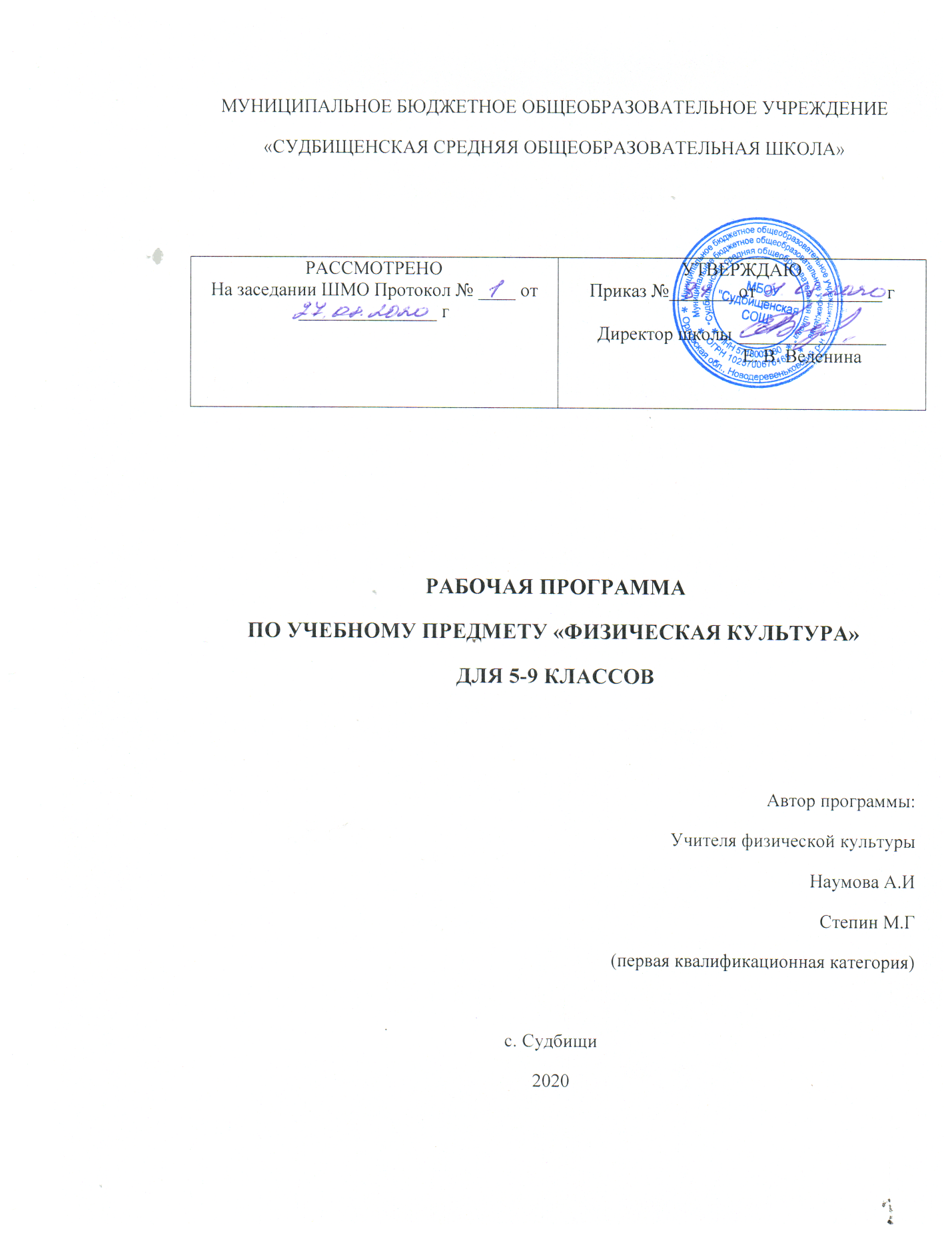 РАБОЧАЯ ПРОГРАММАОСНОВНОГО ОБЩЕГО ОБРАЗОВАНИЯПО ФИЗИЧЕСКОЙ КУЛЬТУРЕПОЯСНИТЕЛЬНАЯ ЗАПИСКАНазначение программы Рабочая программа по физической культуре составлена на основе государственного стандарта основного общего образования. Рабочая программа составлена на основе Примерной программы основного общего образования и в соответствии с Комплексной программой физического воспитания учащихся 5-11 классов (А.П. Матвеев,  – М.: Дрофа, 2010 г.) и является частью Федерального учебного плана для образовательных учреждений Российской Федерации. В соответствии с ФБУПП учебный предмет «Физическая культура» вводится как обязательный предмет в основной школе. На его преподавание отводится  68 часов в год - 2 часа в неделю.Необходимость введения 3-го часа физической культуры обусловлено снижением двигательной активности обучающихся. Цель 3-го урока физической культуры – создание условий для реализации физкультурно – оздоровительной активности учащихся вне зависимости от уровня физической и специальной подготовки обучающихся по отдельным видам спорта, а так же для углублённого изучения материала по каждому разделу программы. В рабочей программе программный материал делится на две части: базовую и вариативную. В базовую часть – входит материал в соответствии с федеральным компонентом учебного плана, региональный компонент. Базовая часть выполняет обязательный минимум образования по предмету «Физическая культура». Вариативная часть включает в себя программный материал на усмотрение учителя и условий материально – технической базы образовательного учреждения. Программный материал усложняется по разделам каждый год за счет увеличения сложности элементов на базе ранее пройденных. Для прохождения теоретических сведений выделяется время в процессе уроков.ОСНОВНОЕ  ОБЩЕЕ ОБРАЗОВАНИЕИзучение физической культуры на ступени основного общего образования направлено на достижение следующих  целей:развитие основных физических качеств и способностей, укрепление здоровья, расширение функциональных возможностей организма;формирование культуры движений, обогащение двигательного опыта физическими упражнениями с общеразвивающей и корригирующей направленностью; приобретение навыков в физкультурно-оздоровительной и спортивно-оздоровительной деятельности;воспитание устойчивых интересов и положительного эмоционально-ценностного отношения к физкультурно-оздоровительной и спортивно-оздоровительной деятельности;освоение знаний о физической культуре и спорте, их истории и современном развитии, роли в формировании здорового образа жизни.Структура документаРабочая программа включает три раздела: пояснительную записку; основное содержание с  распределением учебных часов по разделам; требования к уровню подготовки выпускников. Общая характеристика учебного предмета Предметом образования в области физической культуры является двигательная (физкультурная) деятельность, которая своей направленностью и содержанием связана с совершенствованием физической природы человека. В процессе освоения данной деятельности человек формируется как целостная личность, в единстве многообразия своих физических, психических и нравственных качеств. В соответствии со структурой двигательной деятельности, учебный предмет физической культуры структурируется по трем основным разделам: знания (информационный компонент деятельности), физическое совершенствование (мотивационно-процессуальный компонент деятельности) и способы деятельности (операциональный компонент деятельности).В  программе двигательная деятельность, как учебный предмет, представлена двумя содержательными линиями: физкультурно-оздоровительная деятельность и спортивно-оздоровительная деятельность. Каждая из этих линий имеет соответствующие свои три учебных раздела (знания, физическое совершенствование, способы деятельности). Первая содержательная линия «Физкультурно-оздоровительная деятельность» характеризуется направленностью на укрепление здоровья учащихся и создание представлений о бережном к нему отношении,  формирование потребностей в регулярных занятиях физической культурой и использование их в разнообразных формах активного отдыха и досуга. В первом разделе «Знания о физкультурно-оздоровительной деятельности» даются сведения о правилах здорового образа жизни и различных формах организации активного отдыха средствами физической культуры, раскрываются представления о современных оздоровительных системах физического воспитания и оздоровительных методиках физкультурно-оздоровительной деятельности. Во втором разделе «Физическое совершенствование с оздоровительной направленностью» даются комплексы упражнений из современных оздоровительных систем, направленно содействующих коррекции осанки и телосложения, оптимальному развитию систем дыхания и кровообращения, а также упражнения адаптивной физической культуры, адресованные учащимся, имеющим отклонения в состоянии здоровья (приобретенные или хронические заболевания). В третьем разделе «Способы физкультурно-оздоровительной деятельности» дается перечень способов по самостоятельной организации и проведению оздоровительных форм занятий физической культурой, приемов контроля и регулирования физических нагрузок, самомассажа и гигиенических процедур. Вторая содержательная линия «Спортивно-оздоровительная деятельность» соотносится с возрастными интересами учащихся в занятиях спортом и характеризуется направленностью на обеспечение оптимального и достаточного уровня физической и двигательной подготовленности учащихся. В первом разделе «Знания о спортивно-оздоровительной деятельности» приводятся сведения по истории развития Древних и Современных Олимпийских Игр, раскрываются основные понятия спортивной тренировки (нагрузка, физические качества, техника двигательных действий), даются представления об общей и специальной физической подготовке и формах их организации. Во втором разделе «Физическое совершенствование со спортивной направленностью», приводятся физические упражнения и двигательные действия из базовых видов спорта, имеющих относительно выраженное прикладное значение и вызывающих определенный интерес у учащихся. В третьем разделе «Способы физкультурно-спортивной деятельности» раскрываются способы деятельности, необходимые и достаточные для организации и проведении самостоятельных занятий спортивной подготовкой.Цели  Общей целью образования в области физической культуры является формирование у учащихся устойчивых мотивов и потребностей в бережном отношении к своему здоровью, целостном развитии физических и психических качеств, творческом использовании средств физической культуры в организации здорового образа жизни. В соответствии с этим, Рабочая программа основного общего образования своим предметным содержанием ориентируется на достижение следующих практических целей: - развитие основных физических качеств и способностей, укрепление здоровья, расширение функциональных возможностей организма; - формирование культуры движений, обогащение двигательного опыта физическими упражнениями с общеразвивающей и корригирующей направленностью; приобретение навыков в физкультурно-оздоровительной и спортивно-оздоровительной деятельности; - освоение знаний о физической культуре и спорте, их истории и современном развитии, роли в формировании здорового образа жизни.Общеучебные  умения, навыки и способы деятельности Рабочая программа предусматривает формирование у учащихся умений и навыков, универсальных способов деятельности и ключевых компетенций. В этом направлении приоритетными для учебного предмета «Физическая культура» на этапе основного общего образования являются: В познавательной деятельности:- использование наблюдений, измерений и моделирования;- комбинирование известных алгоритмов деятельности в ситуациях, не предполагающих стандартного их применения; - исследование несложных практических ситуаций. В информационно-коммуникативной деятельности:- умение вступать в речевое общение, участвовать в диалоге;- умение составлять планы и конспекты; - умение использовать знаковые системы (таблицы, схемы и т.п.).В рефлексивной деятельности:- самостоятельная организация учебной деятельности;- владение навыками контроля и оценки своей деятельности; - соблюдение норм поведения в окружающей среде, правил здорового образа жизни;- владение умениями совместной деятельности.Результаты обученияРезультаты изучения предмета физической культуры приведены в разделе «Требования к уровню подготовки выпускников», который полностью соответствует стандарту. Требования направлены на реализацию личностно-ориентированного, деятельностного и практико-ориентированного подходов и задаются по трем базовым основаниям: «Знать/понимать», «Уметь» и «Использовать приобретенные знания и умения в практической деятельности и повседневной жизни». Распределение учебного времени прохождения программного материала по физической культуре для 5-9 классовОСНОВНОЕ СОДЕРЖАНИЕ Физкультурно-оздоровительная деятельность (102 час)Знания о физкультурно-оздоровительной деятельности (12 час). Здоровый образ жизни человека, роль и значение занятий физической культурой в его формировании. Активный отдых и формы его организации средствами физической культуры. Туристические походы как одна из форм активного отдыха, основы организации и проведения пеших туристических походов. Общие представления об оздоровительных системах физического воспитания, направленно воздействующих на формирование культуры тела, культуры движений, развитие систем организма.Организационные основы занятий физкультурно-оздоровительной деятельностью, требования к безопасности и профилактике травматизма, правила подбора физических упражнений и физических нагрузок. Общие представления о работоспособности человека, гигиенические мероприятия для восстановления и повышения работоспособности в режиме дня и в процессе занятий физическими упражнениями: утренняя зарядка и физкультпаузы (основы содержания, планирования и дозировки упражнений), закаливание организма способом обливания (планирование и дозировка), самомассаж, релаксация (общие представления).Правила ведение дневника самонаблюдения за состоянием здоровья (по показателям самочувствия), физическим развитием и физической подготовленностью.Физическое совершенствование с оздоровительной направленностью (78 час). Индивидуализированные комплексы и упражнения из оздоровительных систем физического воспитания, ориентированные на коррекцию осанки и телосложения, профилактику утомления и сохранения повышенной работоспособности, развитие систем дыхания и кровообращения. Простейшие композиции ритмической гимнастики и аэробики. Комплексы и упражнения адаптивной физической культуры, учитывающие индивидуальные медицинские показания (на профилактику сколиоза, плоскостопия, остеохондроза, органов дыхания и зрения, сердечно-сосудистой системы и т.п.). Лыжные прогулки по пересеченной местности, оздоровительная ходьба и оздоровительный бег (ориентированные на развитие функциональных возможностей систем дыхания и кровообращения).Физические упражнения туристической подготовки: преодоление искусственных и естественных препятствий с использованием разнообразных способов ходьбы, бега, прыжков, лазания и перелазания, передвижения в висе и упоре, передвижения с грузом на плечах по ограниченной и наклонной опоре.Способы физкультурно-оздоровительной деятельности (12 час). Составление и выполнение индивидуальных комплексов по коррекции осанки и телосложения, профилактики плоскостопия, адаптивной физической культуре (с учетом индивидуальных показаний здоровья, физического развития и физической подготовленности).Составление и проведение индивидуальных занятий физическими упражнениями на развитие основных систем организма.Контроль физической нагрузки и ее регулирование во время занятий физическими упражнениями (по частоте сердечных сокращений, внешним признакам, самочувствию).Проведение утренней зарядки и физкультпауз, занятий оздоровительной ходьбой и бегом, простейших способов и приемов самомассажа и релаксации.Спортивно-оздоровительная деятельность (198 час)Знания о спортивно-оздоровительной деятельности (12 час). История зарождения древних Олимпийских игр в мифах и легендах. Общие представления об истории возникновения Современных Олимпийских игр, роль Пьера де Кубертена в их становлении и развитии. Олимпийское движение в России, выдающиеся успехи отечественных спортсменов. Понятие общей и специальной физической подготовки, спортивно-оздоровительной тренировки. Техника двигательных действий (физических упражнений), ее связь с физической подготовленностью и двигательным опытом человека. Основы обучения движениям и контроль за техникой их выполнения. Физические качества и их связь с физической подготовленностью человека, основы развития и тестирования. Правила составления занятий и системы занятий спортивно-оздоровительной тренировкой (на примере одного из видов спорта), соблюдения режимов физической нагрузки, профилактики травматизма и оказания до врачебной помощи.Нормы этического общения и коллективного взаимодействия в игровой и соревновательной деятельности.Правила спортивных соревнований и их назначение (на примере одного из видов спорта)Физическое совершенствование со спортивно-оздоровительной направленностью (174 час). Акробатические упражнения и комбинации - девушки: кувырок вперед (назад) в группировке, вперед ноги скрестно, с последующим поворотом на 180*; стойка на лопатках, перекат вперед в упор присев; юноши: кувырок вперед ноги скрестно, с последующим поворотом на 180*, кувырок назад в упор присев; кувырок вперед с последующим прыжком вверх и мягким приземлением; кувырок через плечо из стойки на лопатках в полушпагат; кувырок вперед в стойку на лопатках, перекат вперед в упор присев; стойка на голове и руках силой из упора присев.Опорные прыжки – девушки: прыжок через гимнастического козла ноги в стороны; юноши: прыжок через гимнастического козла, согнув ноги; прыжок боком с поворотом на 90*.Лазание по канату – юноши: способом в три приема; способом в два приема.Упражнения и комбинации на спортивных снарядах. Гимнастическое бревно - девушки: ходьба с различной амплитудой движений и ускорениями, поворотами в правую и левую стороны; передвижения приставными шагами (левым и правым боком); танцевальные шаги с махами ног и поворотами на носках; подскоки в полуприсед; стилизованные прыжки на месте и с продвижениями вперед; равновесие на одной ноге; упор присев и полушпагат; соскоки (прогнувшись толчком ног из стойки поперек; прогибаясь с короткого разбега толчком одной и махом другой). Гимнастическая перекладина (низкая) - юноши: из виса стоя прыжком упор, перемах левой (правой) вперед, назад, опускание в вис лежа на согнутых руках; из стойки спиной к перекладине вис стоя сзади согнувшись, толчком ног вис согнувшись; вис завесом коленом, опускание в упор присев через стойку на руках. Гимнастическая перекладина (высокая) - юноши: из размахивания подъем разгибом (из виса, подъем силой), в упоре перемах левой (правой) ногой вперед, назад, медленное опускание в вис, махом вперед соскок прогнувшись. Гимнастические брусья (параллельные) - юноши: наскок в упор, хождение на руках и размахивания в упоре, соскок (махом вперед) углом с опорой о жердь; наскок в упор, передвижение в упоре прыжками, соскок махом назад с опорой о жердь; махи в упоре на руках с разведением ног над жердями; прыжком подъем в упор, махом вперед сед ноги врозь, кувырок вперед в сед ноги врозь, перемах вовнутрь, соскок махом вперед.Гимнастические брусья (разной высоты) - девушки: наскок в упор на нижнюю жердь, махом назад соскок с поворотом на 90* с опорой о жердь; махом одной и толчком другой подъем переворотом в упор на нижнюю жердь; из виса присев на нижней жерди толчком двумя подъем в упор на верхнюю жердь; из виса стоя на нижней жерди лицом к верхней махом одной и толчком другой вис прогнувшись на нижней жерди с опорой ног о верхнюю жердь, махом одной и толчком другой переворот в упор на нижнюю жердь, махом назад соскок с поворотом на 90* (вправо, влево) с опорой о жердь.Легкоатлетические упражнения. Старты (высокий, с опорой на одну руку; низкий) с последующим ускорением. Спортивная ходьба. Бег («спринтерский»; «эстафетный»; «кроссовый»). Прыжки (в длину с разбега способом «согнув ноги» и «прогнувшись»; в высоту с разбега способом «перешагивание»). Метания малого мяча: на дальность с разбега, из положения сидя, стоя на колене, лежа на спине; по неподвижной и подвижной мишени с места и разбега. Упражнения лыжной подготовки. Передвижение лыжными ходами (попеременным двухшажным; одновременным безшажным; одновременным двухшажным). Повороты на месте (махом через лыжу вперед и через лыжу назад), в движении («переступанием»), при спусках («упором», «полуплугом»).Подъемы («полуелочкой»; «елочкой») и торможение («плугом»; «упором»), спуски в низкой и основной стойке (по прямой и наискось).Преодоление небольшого трамплина на отлогом склоне.Спортивные игры. Баскетбол: специальные упражнения и технические действия без мяча; ведение мяча на месте и в движении (по прямой, «змейкой», с обеганием лежащих и стоящих предметов); ловля и передача мяча на месте и в движении; броски мяча в корзину, стоя на месте, в прыжке, в движении; групповые и индивидуальные тактические действия; игра по правилам. Волейбол: специальные упражнения и технические действия без мяча; подача мяча (нижняя и верхняя); прием и передача мяча стоя на месте и в движении; прямой нападающий удар; групповые и индивидуальные тактические действия, игра по правилам. Мини-футбол (футбол): специальные упражнения и технические действия без мяча; ведение мяча (по прямой, «змейкой», с обеганием лежащих и стоящих предметов); удары с места и в движении (по неподвижному и катящемуся мячу, после отскока мяча); остановка катящегося мяча; приземление летящего мяча; групповые и индивидуальные тактические действия; игра по правилам.Развитие физических качеств. Физические упражнения и комплексы упражнений, ориентированные на развитие силы, быстроты, выносливости, координации, гибкости и ловкости. Подвижные игры и эстафеты. Специализированные полосы препятствий.Упражнения культурно-этнической направленности: сюжетно-образные и обрядовые игры, элементы техники национальных видов спорта. Способы спортивно-оздоровительной деятельности (12 час). Составление и выполнение комплексов упражнений общей и специальной физической подготовки. Составление и проведение самостоятельных занятий по совершенствованию индивидуальной техники двигательных действий и развитию физических качеств (на примере одного из видов спорта). Наблюдения за режимами физической нагрузки во время занятий спортивно-оздоровительной тренировкой. Наблюдения за индивидуальной динамикой физической подготовленности в системе тренировочных занятий (на примере одного из видов спорта).Судейство простейших спортивных соревнований (на примере одного из видов спорта в качестве судьи или помощника судьи).   Содержание программного материалаОсновы знаний о физической культуре, умения и навыки, приемы закаливания, способы саморегуляции и самоконтроляЕстественные основы5-6 классы. Влияние возрастных особенностей организма и его двигательной функции на физическое развитие и физическую подготовленность школьников.Защитные свойства организма и профилактика средствами физической культуры.7-8 классы. Опорно-двигательный аппарат и мышечная система, их роль в осуществлении двигательных актов.Значение нервной система в управлении движениями и регуляции системы дыхания, кровоснабжения.Роль психических процессов в обучении двигательным действиям и движениям.9 класс. Выполнение основных движений и комплексов физических упражнений, учитывающих возрастно-половые особенности школьников и направленно действующих на совершенствование соответствующих физических функций организма. Планирование и контроль индивидуальных физических нагрузок в процессе самостоятельных занятий физическими упражнениями.  Социально-психологические основы5-6 классы. Решение задач игровой и соревновательной деятельности с помощью двигательных действий. Гигиенические основы организации самостоятельных занятий физическими упражнениями, обеспечение их общеукрепляющей и оздоровительной направленности, предупреждение травматизма и оказание посильной помощи при травмах и ушибах. Анализ техники физических упражнений, их освоение и выполнение по показу.Ведение тетрадей самостоятельных занятий физическими упражнениями, контроля за функциональным состоянием организма.7-8 классы. Основы обучения и самообучения двигательным действиям, их роль в развитии внимания, памяти и мышления. Совершенствование и самосовершенствование физических способностей, влияние этих процессов на физическое развитие, повышение учебно-трудовой активности и формирование личностно значимых свойств и качеств.Анализ техники физических упражнений, их освоение и выполнение по объяснению.Ведение тетрадей самостоятельных занятий физическими упражнениями, контроля за  функциональным состоянием организма и физической подготовленностью.9 класс. Анализ техники физических упражнений, их освоение и выполнение по показу, объяснению и описанию. Выполнение общих подготовительных и подводящих упражнений, двигательных действий в разнообразных игровых и соревновательных ситуациях.Ведение тетрадей самостоятельных занятий физическими упражнениями, контроля за функциональным состоянием организма.Комплексы физических упражнений для развития физических способностей и тестирования уровня двигательной подготовленности.Культурно-исторические основы5-6 классы. Основы истории возникновения и развития олимпийского движения, физической культуры и отечественного спорта.7-8 классы. Физическая культура и ее значение в формировании здорового образа жизни современного человека.9 класс. Изложение взглядов и отношений к физической культуре, к ее материальным и духовным ценностям.Приемы закаливания5-6 классы. Воздушные ванны (теплые, прохладные, холодные, очень холодные). Солнечные ванны (правила, дозировка).7-8 классы. Водные процедуры (обтирание, душ). Купание в открытых водоемах.9 класс. Пользование баней.Баскетбол5-9 классы. Терминология избранной игры. Правила и организация проведения соревнований по баскетболу. Техника безопасности при проведении соревнований и занятий. Подготовка места занятий. Помощь в судействе. Организация и проведение подвижных игр и игровых заданий.Гимнастика5-7 классы. Значение гимнастических упражнений для сохранения правильной осанки, развитие силовых способностей и гибкости. Страховка во время занятий. Основы выполнения гимнастических упражнений.8-9 классы. Значение гимнастических упражнений для развития координационных способностей. Страховка во время занятий. Техника безопасности во время занятий.Легкая атлетика5-9 классы. Терминология легкой атлетики. Правила и организация проведения соревнований по легкой атлетике. Техника безопасности при проведении соревнований и занятий. Подготовка места занятий. Помощь в судействе.Лыжная подготовка5-9 классы. Техника безопасности при занятиях лыжной подготовкой. Правила самостоятельного выполнения упражнений и домашних заданий. Значение занятий лыжным спортом для поддержания работоспособности. Виды лыжного спорта. Применение лыжных мазей. Требования к одежде и обуви занимающегося лыжами. Оказание помощи при обморожениях и травмах.Задачи физического воспитания учащихся 5-9 классов:-содействие гармоническому развитию личности, укрепление здоровья учащихся, закрепление навыков правильной осанки, профилактика плоскостопия, выработка устойчивости к неблагоприятным условиям внешней среды, воспитание ценностных ориентаций на здоровый образ жизни;-обучение основам базовых видов двигательных действий;-формирование знаний о личной гигиене, режиме дня, влияние физических упражнений на состояние здоровья, работоспособности и развитие двигательных способностей на основе знаний о системе организма;-дальнейшее развитие координационных и кондиционных способностей;-углубленное представление об основных видах спорта;-приобщение к самостоятельным занятиям физическими упражнениями и занятиям любимым видом спорта в свободное время;-формирование адекватной оценки собственных физических возможностей;-содействие развитию психических процессов и обучению психической регуляции. ТРЕБОВАНИЯ К УРОВНЮ ПОДГОТОВКИВЫПУСКНИКОВ ОСНОВНОЙ ШКОЛЫВ результате освоения физической культуры выпускник основной школы должен:Учащиеся должны знать:- роль физической культуры и спорта в формировании здорового образа жизни, организации активного отдыха и профилактики вредных привычек; - основы формирования двигательных действий и развития физических качеств; -об истории развития физической культуры в России;-особенности и содержание физических упражнений общеразвивающей и коррегирующей направленности, основы их использования в решении задач физического развития и укрепления здоровья;-формы построения занятий и систем занятий физическими упражнениями;-физиологические основы деятельности систем дыхания, кровообращения и энергообеспечения при мышечных нагрузках;-возрастные особенности развития психических процессов и физических качеств;-психофункциональные особенности собственного организма;-способы самоконтроля;- способы закаливания организма и основные приемы самомассажа-способы организации самостоятельных занятий физическими упражнениями с разной функциональной направленностью, правила использования спортивного инвентаря и оборудования;-правила личной гигиены, профилактики травматизма и оказания доврачебной помощи при занятиях физическими упражнениями.Учащиеся должны уметь:-технически правильно осуществлять двигательные действия избранного вида спортивной специализации, использовать их в условиях соревновательной деятельности организации собственного досуга;-проводить самостоятельные занятия по развитию основных физических способностей, коррекции осанки и телосложения;-разрабатывать индивидуальный двигательный режим, подбирать и планировать физические упражнения, поддерживать оптимальный уровень индивидуальной работоспособности;- составлять и выполнять комплексы упражнений утренней и корригирующей гимнастики с учетом индивидуальных особенностей организма; -контролировать и регулировать функциональное состояние организма при выполнении физических упражнений;-управлять своими эмоциями, эффективно взаимодействовать со взрослыми и сверстниками, владеть культурой общения;-соблюдать правила безопасности и профилактики травматизма на занятиях физическими упражнениями, оказывать первую помощь при травмах и несчастных случаях;-пользоваться современным спортивным инвентарем и оборудованием, специальными техническими средствами с целью повышения эффективности самостоятельных форм занятий физической культурой.- выполнять акробатические, гимнастические, легкоатлетические упражнения (комбинации), технические действия спортивных игр; - выполнять комплексы общеразвивающих упражнений на развитие основных физических качеств, адаптивной (лечебной) физической культуры с учетом состояния здоровья и физической подготовленности;- осуществлять наблюдения за своим физическим развитием и физической подготовленностью, контроль за техникой выполнения двигательных действий и режимами физической нагрузки; соблюдать безопасность при выполнении физических упражнений и проведении туристических походов; - осуществлять судейство школьных соревнований по одному из программных видов спорта;использовать  приобретенные  знания и умения в практической  деятельности и повседневной  жизни дляпроведения самостоятельных занятий по формированию индивидуального телосложения и коррекции осанки, развитию физических  качеств,  совершенствованию  техники  движений;      включения занятий физической культурой и спортом в активный отдых.Уровень физической подготовленности учащихся 11 – 15 летКритерии оценивания подготовленности учащихся по физической культуре.	Критерии оценивания по физической культуре являются качественными и количественными.	Качественные критерии успеваемости характеризуют степень овладения программным материалом: знаниями, двигательными умениями и навыками, способами физкультурно-оздоровительной деятельности, включёнными в обязательный минимум содержания образования и в школьный образовательный стандарт.	Количественные критерии успеваемости определяют сдвиги в физической подготовленности, складывающиеся из показателей развития основных физических способностей: силовых, скоростных, координационных, выносливости, гибкости и их сочетаний, что отражает направленность и уровни реализуемых образовательных программ.	Осуществляя оценивание подготовленности по физической культуре, учитель реализует не только собственно оценочную, но и стимулирующую и воспитывающую функции, учитывая темп (динамику изменения развития физических качеств за определённый период времени, а не в данный момент) и индивидуальные особенности учащихся (типы телосложения, психические и физиологические особенности). При этом учителю необходимо быть максимально тактичным, внимательным, не унижать человеческое достоинство обучающегося, заботясь о повышении и дальнейшем развитии интереса к физической культуре.	Итоговая отметка выставляется учащимся за овладение темы, раздела, за четверть (в старших классах – за полугодие), за учебный год. Она включает в себя текущие отметки, полученные учащимися за овладение всеми составляющими успеваемости: знаниями, двигательными умениями и навыками, а также отражает сдвиги в развитии физических способностей, умений осуществлять физкультурно-оздоровительную деятельность.	Критерии оценивания успеваемости по базовым составляющим физической подготовки учащихся:Перечень учебно-методического обеспеченияСписок литературыПрограмма  5-9 классы А.П.Матвеев, Т.В.Петрова  «Дрофа» М.: 2010учебники:Физическая культура. 6-7 классы/под ред. А.П. Матвеев  М.: Просвещение, 2014.      3 .Физическая культура. 8-9 классы/под ред. В.И. Ляха.- М.: Просвещение, 2008.       4.Физическая культура 8 – 9 классы, под редакцией А.П. Матвеев  М., Просвещение, 2012.       5.Методическое пособие  6- 9 классы.  В.И. Лях,  А.А. Зданевич,  М., Просвещение,  2008.       6. Поурочные разработки В.И. Ковалько, М., Вако,  2010.Авторы:Киселев П.А.; Киселева С.Б. Настольная книга учителя физической культуры: подготовка школьников к олимпиадам (всероссийским, региональным, городским, районным, школьным). – М.: Издательство «Глобус», 2009.-340с.Авторы: Кофман Л.Б. Настольная книга учителя физической культуры. – М., Физкультура и спорт,  1998 Учебно-тематический планКАЛЕНДАРНО-ТЕМАТИЧАСКОЕ  ПЛАНИРОВАНИЕ 5 классКАЛЕНДАРНО-ТЕМАТИЧАСКОЕ  ПЛАНИРОВАНИЕ 6 классКАЛЕНДАРНО-ТЕМАТИЧАСКОЕ  ПЛАНИРОВАНИЕ 7 классКАЛЕНДАРНО-ТЕМАТИЧАСКОЕ  ПЛАНИРОВАНИЕ 8 классКАЛЕНДАРНО-ТЕМАТИЧАСКОЕ  ПЛАНИРОВАНИЕ 9 класс№ п/пВид программного материалаКоличество часов (уроков)Количество часов (уроков)Количество часов (уроков)Количество часов (уроков)Количество часов (уроков)№ п/пВид программного материалаКласс Класс Класс Класс Класс № п/пВид программного материала567891Основы знаний о физической культуреВ процессе урокаВ процессе урокаВ процессе урокаВ процессе урокаВ процессе урока2Кроссовая подготовка с элементами легкой атлетики 18 18 18 18 183Гимнастика12121212124Волейбол18181818185Лыжная подготовка24242424246Баскетбол1212121212Легкая атлетика1818181818Итого102102102102102№п/пФизическиеспособностиКонтрольноеупражнение(теcт)ВозрастлетУровеньУровеньУровеньУровеньУровеньУровень№п/пФизическиеспособностиКонтрольноеупражнение(теcт)ВозрастлетМальчикиМальчикиМальчикидевочкидевочкидевочки№п/пФизическиеспособностиКонтрольноеупражнение(теcт)ВозрастлетНизкийСреднийВысо-кийНизкийСреднийВысокий1СкоростныеБег 30 м, c11121314156,3 6,05,95,85,56,1—5,55,8—5,45,6—5,25,5—5,15,3—4,95,0 4,94,84,74,56,4 6,36,26,16,06,3—5,76,2—5,56,0—5,45,9—5,45,8—5,35,1 5,05,04,94,92КоординационныеЧелночный бег3x10 м, с11121314159,7 9,39,39,08,69,3—8,89,0—8,69,0—8,68,7—8,38,4—8,08,5 8,38,38,07,710,1 10,010,09,99,79,7—9,39,6—9,19,5—9,09,4—9,09,3—8,88,9 8,88,78,68,5КоординационныеЧелночный бег3x10 м, с11121314159,7 9,39,39,08,69,3—8,89,0—8,69,0—8,68,7—8,38,4—8,08,5 8,38,38,07,710,1 10,010,09,99,79,7—9,39,6—9,19,5—9,09,4—9,09,3—8,88,9 8,88,78,68,53Скоростно-силовыеПрыжок в длину с места, см1112131415140 145150160175160—180165—180170—190180—195190—205195 200205210220130 135140145155150—175155—175160—180160—180165—1851851902002002054Выносливость6-минутный бег, м1112131415900 9501000105011001000—11001100—12001150—12501200—13001250—13501300 1350140014501500700 750800850900850—1000900—1050950—11001000—11501050—12001100 11501200125013005ГибкостьНаклонвперед изположениясидя, см11121314152 22346—86—85—77—98—1010 10911124 56778—109—1110—1212—1412—1415161820206СиловыеПодтягивание:на высокой перекладине из виса, кол-во раз (мальчики)1112131415111234—54—65—66—77—86 789106Силовыена низкой перекладине из виса лежа, кол-во раз (девочки)11121314154 455.510—1411—1512—1513—1512—1319 20191716№Наименования объектов и средств материально-технического обеспеченияКоличество1231.1.1.Стандарт основного общего образования по физической культуре11.2Примерная программа по физической культуре основного общего образования по физической культуре          11.3Рабочая программа по физической культуре11.4Комплекты разноуровневых тематических заданий,  дидактических карточек.11.5Учебники по физической культуре41.6Научно-популярная и художественная литература по физической культуре, спорту, Олимпийскому движению31. 7Методические издания по физической культуре для учителей 22.2.1 Таблицы по стандартам физического развития и физической подготовленности 1комп2.2Портреты выдающихся спортсменов, деятелей физической культуры спорта и Олимпийского движения 1комп3.3.1Видеофильмы по основным разделам и темам учебного предмета «Физическая культура» 1комп3.2Аудиозаписи1комп4.4.1Аудио-центр с системой озвучивания спортивных залов и площадок14.2.Микрофон25.Гимнастика5.1.Стенка гимнастическая55.2Брусья25.3Бревно гимнастическое высокое15.4.Козел гимнастический15.5Перекладина гимнастическая15.6Канат для лазания, с механизмом крепления25.7Мост гимнастический подкидной25.8Скамейка гимнастическая 45.9Конь гимнастический25.10Комплект навесного оборудования 15.11Контейнер с набором т/а гантелей25.12Скамья атлетическая, наклонная 15.13Коврик гимнастический55.14Маты гимнастические205.15Мяч набивной (1 кг)105.16Мяч малый (теннисный)105.17Скакалка гимнастическая105.18Мяч малый (мягкий)105.19Палка гимнастическая75.20Обруч гимнастический105.21Сетка для переноса малых мячей55.22Канат для перетягивания1Легкая атлетика5.23Планка для прыжков в высоту15.24Стойки для прыжков в высоту25.25Флажки разметочные на опоре75.26Рулетка измерительная (10м)15.27Палочка эстафетная10Подвижные и спортивные игры5.28Комплект щитов баскетбольных с кольцами и сеткой25.29Мячи баскетбольные205.30Сетка для переноса и хранения мячей15.31Сетка волейбольная15.32Мячи волейбольные105.33Мячи футбольные105.34Насос для мячей1Туризм5.35Палатки туристские (двух местные)25.36Рюкзаки туристские55.37Компас25.38Коврик туристический7Дополнительный инвентарь55.39Весы медицинские с ростомером1Средства доврачебной помощи5.40Аптечка медицинская26.6.1Спортивный зал игровой16.2Подсобное помещение для хранения инвентаря и оборудования 27.7.1Легкоатлетическая дорожка17.2Сектор для прыжков в длину17.3Игровое поле для футбола (мини-футбола)17.4Большое футбольное поле17.5Площадка игровая баскетбольная17.6Площадка игровая волейбольная17.7Гимнастический городок17.8Полоса препятствий18.Инвентарь для лыжной подготовки8.1Лыжи (пар)108.2Подсобное помещение для хранения инвентаря и оборудования 18.3Лыжные крепления (пар)108.4Лыжные ботинки (пар)108.5Лыжные палки (пар)1№ п/пВид программного материалаКоличество часов (уроков)Количество часов (уроков)Количество часов (уроков)Количество часов (уроков)Количество часов (уроков)№ п/пВид программного материалаКласс Класс Класс Класс Класс № п/пВид программного материала567891Основы знаний о физической культуреВ процессе урокаВ процессе урокаВ процессе урокаВ процессе урокаВ процессе урока2Кроссовая подготовка с элементами легкой атлетики 18 18 18 18 183Гимнастика12121212124Волейбол18181818185Лыжная подготовка24242424246Баскетбол1212121212Легкая атлетика1818181818Итого102102102102102п/№№ урокаНаименование разделов и темКол-во часовДата проведенияПримечанияI ЧЕТВЕРТЬ24ЛЕГКАЯ АТЛЕТИКА1811Техника безопасности на уроках л/атлетики.Повторение строевых упражнений по программе 4 кл.Медленный бег. Общеразвивающие упражнения. Спец. беговые и прыжковые упражнения.Низкий старт и старт разг.122Повторение строевых упражнений по программе 4 клМедленный бег. Общеразвивающие упражнениямСпец. беговые и прыжковые упражнения Низкий старт и старт разг.133Повторение строевых упражнений по программе 4 кл Медленный бег. Общеразвивающие упражнения Бег (60 м) с низкого старта144Повторение строевых упражнений по программе 4 кл Медленный бег. Общеразвивающие упражнения. Бег (60 м) с низкого старта155Повторение строевых упражнений по программе 4 кл Медленный бег. Общеразвивающие упражнения Спец. беговые и прыжковые упражнения Прыжки в длину с разбега166Повторение строевых упражнений по программе 4 кл Медленный бег. Общеразвивающие упражнения Спец. беговые и прыжковые упражненияПрыжки в длину с разбега177Повторение строевых упражнений по программе 4 кл Медленный бег. Общеразвивающие упражнения Спец. беговые и прыжковые упражненияПрыжки в длину с разбега188Повторение строевых упражнений по программе 4 кл Медленный бег. Общеразвивающие упражнения Спец. беговые и прыжковые упражненияМетание мяча 150 гр с разбега199Повторение строевых упражнений по программе 4 кл Медленный бег. Общеразвивающие упражнения Спец. беговые и прыжковые упражненияМетание мяча 150 гр с разбега11010Повторение строевых упражнений по программе 4 кл Медленный бег. Общеразвивающие упражнения Спец. беговые и прыжковые упражненияМетание мяча 150 гр с разбега11111Повторение строевых упражнений по программе 4 кл Медленный бег. Общеразвивающие упражнения Спец. беговые и прыжковые упражненияБег (60 м) с низкого старта11212Повторение строевых упражнений по программе 4 кл Медленный бег. Общеразвивающие упражнения Спец. беговые и прыжковые упражненияБег (60 м) с низкого старта11313Повторение строевых упражнений по программе 4 кл Медленный бег. Общеразвивающие упражнения Спец. беговые и прыжковые упражненияПрыжки в длину с разбега11414Повторение строевых упражнений по программе 4 кл Медленный бег. Общеразвивающие упражнения Спец. беговые и прыжковые упражненияПрыжки в длину с разбега11515Повторение строевых упражнений по программе 4 кл Медленный бег. Общеразвивающие упражнения Спец. беговые и прыжковые упражненияМетание мяча 150 гр с разбега11616Повторение строевых упражнений по программе 4 кл Медленный бег. Общеразвивающие упражнения Спец. беговые и прыжковые упражненияМетание мяча 150 гр с разбега11717Повторение строевых упражнений по программе 4 кл Медленный бег. Общеразвивающие упражнения Спец. беговые и прыжковые упражнения. Бег 1 км.11818Повторение строевых упражнений по программе 4 кл Медленный бег. Общеразвивающие упражнения Спец. беговые и прыжковые упражнения. Бег 1 км.1СПОРТИВНЫЕ ИГРЫ61919Т.Б. на уроках по спортивным играм.Перестроение из колонны по 1-му в колонну по 4. Медленный бег. Общеразвивающие упражнения. Стойка игрока, перемещения. Подвижные игры, эстафеты12020Перестроение из колонны по 1-му
 в колонну по 4. Медленный бег. Общеразвивающие упражнения Стойка игрока, перемещения. Подвижные игры, эстафеты12121Перестроение из колонны по 1-му
 в колонну по 4. Медленный бег. Общеразвивающие упражнения. Баскетбол. Ловля и передача мяча. Игра по упрощенным правилам.12222Перестроение из колонны по 1-му
 в колонну по 4. Медленный бег. Общеразвивающие упражнения. Баскетбол. Ловля и передача мяча. Игра по упрощенным правилам.12323Перестроение из колонны по 1-му
 в колонну по 4. Медленный бег. Общеразвивающие упражнения. Баскетбол. Ведение мяча, броски. Подвижные игры, эстафеты.12424Перестроение из колонны по 1-му
 в колонну по 4. Медленный бег. Общеразвивающие упражнения. Баскетбол. Ведение мяча, броски. Подвижные игры, эстафеты.1II ЧЕТВЕРТЬ24ГИМНАСТИКА С ЭЛЕМЕНТАМИ АКРОБАТИКИ24251ТБ на уроках гимнастики. Строевые упражнения. 
Повороты на месте. Упражнения на гибкость. Развитие силовых качеств.1262Строевые упражнения. Повороты на месте. Упражнения на гибкость. Акробатика.  1273Перестроения. О.Р.У. в парах. Акробатика.  Развитие силовых качеств. Развитие скор.-силовых качеств.1284О.Р.У. в парах. Акробатика.  Развитие силовых качеств.1295О.Р.У. на месте. Опорные прыжки. Развитие силовых качеств.1306О.Р.У. на месте. Опорные прыжки. Развитие скор.-силовых качеств.1317О.Р.У. с гимнастической палкой. Опорные прыжки. Метание мяча 1 кг.1328О.Р.У. с гимнастической палкой. Опорные прыжки. Развитие силовых качеств. Развитие скор.-силовых качеств.1339Строевые упражнения.  Повороты на месте. О.Р.У. на месте. Упражнения в равновесии. Развитие силовых качеств. Развитие скор.-силовых качеств.13410О.Р.У. на месте. Упражнения на гибкость. Упражнения в равновесии.13511Перестроения. Упражнения на гибкость. Упражнения в равновесии.13612Перестроения. О.Р.У. с гимнастической палкой. Упражнения в равновесии. Развитие силовых качеств. Развитие скор.-силовых качеств.13713О.Р.У. с гимнастической палкой. Упражнения в висах и упорах. Метание мяча 1 кг.13814Строевые упражнения. Повороты на месте. О.Р.У. в парах. Упражнения в висах и упорах. Развитие силовых качеств.13915О.Р.У. с гимнастической палкой. О.Р.У. в парах. Упражнения в висах и упорах. Развитие силовых качеств.14016О.Р.У. с гимнастической палкой. Упражнения на гибкость. Лазание по канату. Развитие скор.-силовых качеств.14117Упражнения на гибкость. Лазание по канату.14218Упражнения на гибкость. Лазание по канату.14319Строевые упражнения. Повороты на месте. Лазание по канату. Развитие скор.-силовых качеств. Метание мяча 1 кг.14420Перестроения. Лазание по канату. Развитие силовых качеств.14521Упражнения на гибкость. Лазание по канату. Развитие скор.-силовых качеств.14622Строевые упражнения. 
Повороты на месте. Упражнения на гибкость. Метание мяча 1 кг.14723О.Р.У. с гимнастической палкой. Развитие силовых качеств.14824О.Р.У. на месте. Развитие скор.-силовых качеств.1III ЧЕТВЕРТЬ30ЛЫЖНАЯ ПОДГОТОВКА16491ТБ на уроках л/подготовки. Попеременно 2-х шажный  ход.1502Попеременно 2-х шажный  ход. Свободное катание до 2 км.1513Попеременно 2-х шажный  ход. Одновременно 2-х шажный ход.1524Попеременно 2-х шажный  ход. Одновременно 2-х шажный ход.1535Подъем полуелочкой. Свободное катание до 2 км.1546Одновременно 2-х шажный ход. Подъем полуелочкой. Развитие выносливости на дистанции  до 2,5 км.1557Одновременно 2-х шажный ход. Повороты  переступанием.1568Одновременно 2-х шажный ход. Свободное катание до 2 км.1579Попеременно 2-х шажный  ход. Развитие выносливости на дистанции  до 2,5 км.15810Попеременно 2-х шажный  ход. Свободное катание до 2 км.15911Одновременно 2-х шажный ход.16012Повороты  переступанием. Свободное катание до 2 км.16113Повороты  переступанием. Свободное катание до 2 км.16214Свободное катание до 2 км. Развитие выносливости на дистанции  до 2,5 км.16315Свободное катание до 2 км. Развитие выносливости на дистанции  до 2,5 км.16416Свободное катание до 2 км. Бег по лыжне на время (1 км).1СПОРТИВНЫЕ ИГРЫ146517ТБ на уроках по баскетболу.О.Р.У.  в движении  медленным бегом. Перемещение игрока. Учебная  игра.16618О.Р.У.  в движении  медленным бегом. Ведение мяча, броски с разных дистанций Учебная  игра.16719О.Р.У.  в движении  медленным бегом. Остановка прыжком. Эстафеты с элементами баскетбола.16820О.Р.У.  в движении  медленным бегом. Остановка прыжком. Эстафеты с элементами баскетбола.16921О.Р.У.  в движении  медленным бегом. Остановка прыжком. Эстафеты с элементами баскетбола.17022О.Р.У.  в движении  медленным бегом. Ведение мяча. Учебная  игра.17123О.Р.У.  в движении  медленным бегом. Ведение мяча. Учебная  игра.17224О.Р.У.  в движении  медленным бегом Ведение мяча. Учебная  игра.17325О.Р.У.  в движении  медленным бегом. Ведение мяча. Учебная  игра. Эстафеты с элементами баскетбола.17426О.Р.У.  в движении  медленным бегом. Броски мяча с места. Эстафеты с элементами баскетбола.17527О.Р.У.  в движении  медленным бегом. Броски мяча с места. Учебные  игры. Эстафеты с элементами баскетбола.17628О.Р.У.  в движении  медленным бегом. Выбивание, выравнивание мяча. Учебная  игра.17729О.Р.У.  в движении  медленным бегом. Выбивание, выравнивание мяча. Учебная  игра. Эстафеты с элементами баскетбола.17830О.Р.У.  в движении  медленным бегом. Выбивание, выравнивание мяча. Эстафеты с элементами баскетбола.1IV ЧЕТВЕРТЬ24СПОРТИВНЫЕ ИГРЫ10791ТБ на уроках по баскетболу.Строевые упражнения. Повороты, перестроения. О.Р.У.  Ведение мяча прав., лев. Руками. Уч. игра.1802Строевые упражнения. Повороты, перестроения. О.Р.У.  Ведение мяча с изменением направления. Эстафеты.1813Строевые упражнения. Повороты, перестроения. О.Р.У.  Ведение мяча в низ. и выс. стойке. Уч. игра.1824Строевые упражнения. Повороты, перестроения. О.Р.У.  Передача мяча, броски в кольцо. Эстафеты с элементами баскет.1835Строевые упражнения. Повороты, перестроения. О.Р.У.  Передача мяча, броски в кольцо. Учебная игра.1846Строевые упражнения. Повороты, перестроения. О.Р.У.  Передача мяча, броски в кольцо. Эстафеты с элементами баскет.1857Строевые упражнения. Повороты, перестроения. О.Р.У.  Передача мяча, броски в кольцо. Уч. игра.1868Строевые упражнения. Повороты, перестроения. О.Р.У.  Передача мяча, броски в кольцо. Эстафеты с элементами баскет.1879Строевые упражнения. Повороты, перестроения. О.Р.У.  Передача мяча, броски в кольцо. Уч. игра.18810Строевые упражнения. Повороты, перестроения. О.Р.У.  Передача мяча, броски в кольцо. Эстафеты с элементами баскетб.1ЛЕГКАЯ   АТЛЕТИКА148911ТБ на уроках л/атлетики.Строевые упражнения. Повороты, перестроения. О.Р.У.  Спец. упражнения беговые, прыжковые. Прыжки в высоту.19012Строевые упражнения. Повороты, перестроения. О.Р.У.  Спец. упражнения беговые, прыжковые. Прыжки в высоту.19113Строевые упражнения. Повороты, перестроения. О.Р.У.  Спец. упражнения беговые, прыжковые. Прыжки в высоту.19214Строевые упражнения. Повороты, перестроения. О.Р.У.  Спец. упражнения беговые, прыжковые. Бег 60 м. Развитие выносливости. 19315Строевые упражнения. Повороты, перестроения. О.Р.У.  Спец. упражнения беговые, прыжковые. Бег 60 м. Развитие выносливости. 19416Строевые упражнения. Повороты, перестроения. О.Р.У.  Спец. упражнения беговые, прыжковые. Бег 60 м.19517Строевые упражнения. Повороты, перестроения. О.Р.У. Спец. упражнения беговые, прыжковые. Метание мяча 150 гр. Развитие выносливости..19618Строевые упражнения. Повороты, перестроения. О.Р.У.  Спец. упражнения беговые, прыжковые. Метание мяча 150 гр. Развитие выносливости. 19719Строевые упражнения. Повороты, перестроения. О.Р.У.  Спец. упражнения беговые, прыжковые. Метание мяча 150 гр.19820Строевые упражнения. Повороты, перестроения. О.Р.У.  Спец. упражнения беговые, прыжковые. Прыжки в длину с разбега.19921Строевые упражнения. Повороты, перестроения. О.Р.У.  Спец. упражнения беговые, прыжковые. Прыжки в длину с разбега. Развитие выносливости. 110022Строевые упражнения. Повороты, перестроения. О.Р.У.  Спец. упражнения беговые, прыжковые. Прыжки в длину с разбега.110123Строевые упражнения. Повороты, перестроения. О.Р.У.  Спец. упражнения беговые, прыжковые. Развитие выносливости. 110224Строевые упражнения. Повороты, перестроения. О.Р.У.  Спец. упражнения беговые, прыжковые. Развитие выносливости. 1п/№№ урокаНаименование разделов и темКол-во часовДата проведенияПримечанияI ЧЕТВЕРТЬ24ЛЕГКАЯ   АТЛЕТИКА1811Техника безопасности на уроках л/атлетики. Медленный бег. ОРУ в движении. Развитие выносливости. Эстафеты с элементами л/атлетики. Подвижные игры с элементами л/атл.122Строевые упражнения. Медленный бег. ОРУ в движении. Бег с ускорением 30 м. Бег с ускорением 60 м. Развитие скор.-сил. к-в (прыжки, многоскоки).133Строевые упражнения. Медленный бег. ОРУ в движении. Прыжки в длину с разбега. Развитие скор.-сил. к-в (прыжки, многоскоки).144Строевые упражнения. Медленный бег. ОРУ в движении. Бег с низкого старта. Метание мяча. Подвижные игры с элементами л/атл.155Строевые упражнения. Медленный бег. ОРУ в движении. Метание мяча. Развитие выносливости. Развитие сил. к-в (подтяг-ние, пресс).166Строевые упражнения. Медленный бег. ОРУ в движении. Прыжки в длину с разбега. Развитие скор.-сил. к-в (прыжки, многоскоки).177Строевые упражнения. Медленный бег. ОРУ в движении. Бег с ускорением 30 м. Бег с ускорением 60 м. Развитие скор.-сил. к-в (188Строевые упражнения. Медленный бег. ОРУ в движении. Развитие выносливости. Развитие сил. к-в (подтяг-ние, пресс).199Строевые упражнения. Медленный бег. ОРУ в движении. Метание мяча. Развитие сил. к-в (подтяг-ние, пресс).11010Строевые упражнения. Медленный бег. ОРУ в движении. Бег с низкого старта. Прыжки в длину с разбега.11111Строевые упражнения. Медленный бег. ОРУ в движении. Развитие выносливости. Подвижные игры с элементами л/атл.11212Строевые упражнения. Медленный бег. ОРУ в движении. Бег с ускорением 30 м. Бег с ускорением 60 м. Эстафеты с элементами л/атлетики.11313 Строевые упражнения. Медленный бег. ОРУ в движении. Прыжки в длину с разбега. Подвижные игры с элементами л/атл. Развитие сил. к-в. 11414Строевые упражнения. Медленный бег. ОРУ в движении. Метание мяча.Развитие выносливости.11515Строевые упражнения. Медленный бег. ОРУ в движении. Бег с ускорением 60 м. Развитие скор.-сил. к-в (прыжки, многоскоки).11616Строевые упражнения. Медленный бег. ОРУ в движении. Метание мяча. Эстафеты с элементами л/атлетики.11717Строевые упражнения. Медленный бег. ОРУ в движении. Прыжки в длину с разбега. Развитие скор.-сил. к-в (прыжки, многоскоки).11818Строевые упражнения. Медленный бег. ОРУ в движении. Эстафеты с элементами л/атлетики. Подвижные игры с элементами л/атл.1СПОРТИВНЫЕ ИГРЫ61919ТБ на уроках по спортивным играм. Строевые упражнения. Медленный бег. ОРУ в движении. Стойка игрока, перемещения, остановка, повороты. 2 шага,  бросок мяча после ведения.12020Строевые упражнения. Медленный бег. ОРУ в движении. Ведение мяча в разных стойках. Броски мяча с различных дистанций. Эстафеты с элементами баскетбола.12121Строевые упражнения. Медленный бег. ОРУ в движении. Штрафные броски. Учебная 2-х сторонняя игра.12222Строевые упражнения. Медленный бег. ОРУ в движении. Ловля и передача мяча различным способом. Штрафные броски.12323Строевые упражнения. Медленный бег. ОРУ в движении. 2 шага,  бросок мяча после ведения. Ловля и передача мяча различным способом.12424Строевые упражнения. Медленный бег. ОРУ в движении. Ловля и передача мяча различным способом. Штрафные броски.1II ЧЕТВЕРТЬ24ГИМНАСТИКА С ЭЛЕМЕНТАМИ АКРОБАТИКИ24251ТБ на уроках по гимнастике. Строевые упражнения. О.Р.У.  Развитие силовых качеств (подтягивание,  пресс). ОФП (прыжки с/м, упр. на гибкость, челночный бег).1262Строевые упражнения. О.Р.У.  Упражнения на бревне. Упражнения на брусьях. Развитие силовых качеств (подтягивание,  пресс).1273Строевые упражнения.  О.Р.У. Акробатика. Развитие силовых качеств (подтягивание,  пресс). ОФП (прыжки с/м, упр. на гибкость,челночный бег).1284Строевые упражнения.  О.Р.У. Лазание по канату. Развитие силовых качеств (подтягивание,  пресс). ОФП (прыжки с/м, упр. на гибкость, челночный бег).1295Строевые упражнения.  О.Р.У. Акробатика. Упражнения на перекладине.1306Строевые упражнения.  О.Р.У. Акробатика. Развитие силовых качеств (подтягивание,  пресс).1317Строевые упражнения.  О.Р.У. Упражнения на брусьях. Упражнения на перекладине.1328Строевые упражнения.  О.Р.У. Лазание по канату. Упражнения на бревне. Развитие силовых качеств (подтягивание,  пресс).1339Строевые упражнения.  О.Р.У. Лазание по канату. Упражнения на перекладине. ОФП (прыжки с/м, упр. на гибкость,челночный бег).13410Строевые упражнения. О.Р.У. Упражнения на бревне. ОФП (прыжки с/м, упр. на гибкость, челночный бег).13511Строевые упражнения.  О.Р.У. Упражнения на брусьях. ОФП (прыжки с/м, упр. на гибкость,челночный бег).13612Строевые упражнения.  О.Р.У. Акробатика. Развитие силовых качеств (подтягивание,  пресс).13713Строевые упражнения.  О.Р.У. Упражнения на брусьях. Упражнения на перекладине. ОФП (прыжки с/м, упр. на гибкость, челночный бег).13814Строевые упражнения.  О.Р.У. Лазание по канату. Упражнения на бревне. Развитие силовых качеств (подтягивание,  пресс).13915Строевые упражнения.  О.Р.У. Упражнения на брусьях. ОФП (прыжки с/м, упр. на гибкость,
 челночный бег).14016Строевые упражнения.  О.Р.У. Акробатика. Упражнения на перекладине. ОФП (прыжки с/м, упр. на гибкость,челночный бег).14117Строевые упражнения.  О.Р.У. Акробатика. Упражнения на бревне. Развитие силовых качеств (подтягивание,  пресс).14218Строевые упражнения.  О.Р.У. Упражнения на брусьях. Развитие силовых качеств (подтягивание,  пресс).14319Строевые упражнения.  О.Р.У. Упражнения на бревне. Упражнения на перекладине. ОФП (прыжки с/м, упр. на гибкость,челночный бег).14420Строевые упражнения.  О.Р.У. Упражнения на брусьях. Развитие силовых качеств (подтягивание,  пресс).14521Строевые упражнения.  О.Р.У. Акробатика. Лазание по канату. ОФП (прыжки с/м, упр. на гибкость челночный бег).14622 Строевые упражнения.  О.Р.У. Развитие силовых качеств (подтягивание,  пресс).14723Строевые упражнения.  О.Р.У. Упражнения на бревне. Упражнения на перекладине. ОФП (прыжки с/м, упр. на гибкость,челночный бег).14824Строевые упражнения.  О.Р.У. Упражнения на бревне. Упражнения на перекладине. ОФП (прыжки с/м, упр. на гибкость,челночный бег).1III ЧЕТВЕРТЬ30ЛЫЖНАЯ ПОДГОТОВКА16491ТБ на уроках по л/подготовке. Одновременный 2-х шажный ход. Бег по дистанции до 3 км.1502Одновременный 2-х шажный ход. Подъемы в гору. Подъемы в гору.1513Повороты на месте.  Бег по дистанции до 3 км.1524Одновременный 2-х шажный ход. Спуски с горы.1535Бег по дистанции до 3 км.1546Повороты на месте.  Подъемы в гору.1557Бег по дистанции до 3 км.1568Одновременный 2-х шажный ход. Подъемы в гору.1579Спуски с горы. Бег по дистанции до 3 км.15810Повороты на месте.  Спуски с горы.15911Подъемы в гору. Бег по дистанции до 3 км.16012Одновременный 2-х шажный ход. Спуски с горы.16113Подъемы в гору. Бег по дистанции до 3 км.16214Одновременный 2-х шажный ход. Спуски с горы.16315 Повороты на месте.  Бег по дистанции до 3 км.16416Бег по дистанции до 3 км.1СПОРТИВНЫЕ ИГРЫ146517ТБ на уроках по баскетболу.Строевые упражнения. Медленный бег, ОРУ в движении. Ведение мяча в различной стойке. Броски с различных дистанций.16618Строевые упражнения. Медленный бег, ОРУ в движении. Броски с различных дистанций. Эстафеты с элементами баскетбола.16719Строевые упражнения. Медленный бег, ОРУ в движении. Штрафные броски. Учебная 2-х сторонняя  игра.16820Строевые упражнения. Медленный бег, ОРУ в движении. Передача и ловля мяча. Эстафеты с элементами баскетбола.16921Строевые упражнения. Медленный бег, ОРУ в движении.   2 шага бросок после ведения. игра.17022Строевые упражнения. Медленный бег, ОРУ в движении. Ведение мяча в различной стойке. Броски с различных дистанций. Эстафеты с элементами баскетбола.17123Строевые упражнения. Медленный бег, ОРУ в движении. Передача и ловля мяча. Броски с различных дистанций.17224Строевые упражнения. Медленный бег, ОРУ в движении. Штрафные броски. Учебная игра.17325Строевые упражнения. Медленный бег, ОРУ в движении. Передача и ловля мяча. 2 шага бросок после ведения.17426Строевые упражнения. Медленный бег, ОРУ в движении. Штрафные броски. Эстафеты с элементами баскетбола.17527Строевые упражнения. Медленный бег, ОРУ в движении. Броски с различных дистанций. 2 шага бросок после ведения. Учебная 2-х сторонняя  игра.17628Строевые упражнения. Медленный бег, ОРУ в движении. Ведение мяча в различной стойке.17729Строевые упражнения. Медленный бег, ОРУ в движении. Штрафные броски. Учебная игра.17830Строевые упражнения. Медленный бег, ОРУ в движении. 2 шага бросок после ведения. Эстафеты с элементами баскетбола. Учебная 2-х сторонняя  игра.1IV ЧЕТВЕРТЬ24СПОРТИВНЫЕ ИГРЫ10791ТБ на уроках по баскетболу.Строевые упражнения. Медленный бег, ОРУ в движении. Ведение мяча. Учебная игра.1802Строевые упражнения. Медленный бег, ОРУ в движении. Передача и ловля мяча. Эстафеты с элементами баскетбола.1813Строевые упражнения. Медленный бег, ОРУ в движении. Штрафные броски. Эстафеты с элементами баскетбола.1824Строевые упражнения. Медленный бег, ОРУ в движении.  2 шага бросок после ведения мяча. Учебная 2-х сторонняя  игра.1835Строевые упражнения. Медленный бег, ОРУ в движении. Штрафные броски. Учебная игра.1846Строевые упражнения. Медленный бег, ОРУ в движении. Ведение мяча. Стойка, перемещение, повороты, остановка. Эстафеты с элементами бас.1857Строевые упражнения. Медленный бег, ОРУ в движении. Броски с различных дистанций. Штрафные броски. Учебная 2-х сторонняя  игра.1868Строевые упражнения. Медленный бег, ОРУ в движении. Ведение мяча. 2 шага бросок после ведения мяча. Учебная  2-х сторонняя  игра.1879Строевые упражнения. Медленный бег, ОРУ в движении. Передача и ловля мяча. Эстафеты с элементами баскетбола.18810Строевые упражнения. Медленный бег, ОРУ в движении. Броски с различных дистанций. Учебная 2-х сторонняя  игра.1ЛЕГКАЯ АТЛЕТИКА148911ТБ на уроках л/атлетики.Строевые упражнения. Медленный бег, ОРУ в движении. Бег с низкого старта. Бег с ускорением 30 м. Развитие скор.-сил. к-в (прыжки, многоскоки).19012Строевые упражнения. Медленный бег, ОРУ в движении. Бег с ускорением 60 м. Метание мяча. Развитие сил. к-в (подтяг-ние, пресс).19113Строевые упражнения. Медленный бег, ОРУ в движении. Прыжки в длину с разбега. Эстафеты с элементами л/атлетики.19214Строевые упражнения. Медленный бег, ОРУ в движении. Развитие выносливости.  Развитие скор.-сил. к-в (прыжки, многоскоки).19315Строевые упражнения. Медленный бег, ОРУ в движении Бег с низкого старта. Бег с ускорением   60 м. Метание мяча.19416Строевые упражнения. Медленный бег, ОРУ в движении. Прыжки в длину с разбега. Эстафеты с элементами л/атлетики.19517Строевые упражнения. Медленный бег, ОРУ в движении. Развитие выносливости.  Развитие скор.-сил. к-в (прыжки, многоскоки).19618Строевые упражнения. Медленный бег, ОРУ в движении. Бег с ускорением 30 м. Бег с ускорением 60 м. Метание мяча. Развитие сил. к-в.19719Строевые упражнения. Медленный бег, ОРУ в движении. Прыжки в длину с разбега. Эстафеты с элементами л/атлетики.19820Строевые упражнения. Медленный бег, ОРУ в движении. Развитие выносливости.  Развитие скор.-сил. к-в (прыжки, многоскоки). Развитие сил. к-в (подтяг-ние, пресс).19921Строевые упражнения. Медленный бег, ОРУ в движении. Бег с ускорением 60 м. Метание мяча. Развитие сил. к-в (подтяг-ние, пресс).110022Строевые упражнения. Медленный бег, ОРУ в движении. Прыжки в длину с разбега. Эстафеты с элементами л/атлетики.110123Строевые упражнения. Медленный бег, ОРУ в движении Развитие выносливости. Развитие скор.-сил. к-в (прыжки, многоскоки).110224Строевые упражнения. Медленный бег, ОРУ в движении. Бег с ускорением 60 м. Развитие скор.-сил. к-в (прыжки, многоскоки). Развитие сил. к-в (подтяг-ние, пресс).1п/№№ урокаНаименование разделов и темКол-во часовДата проведенияПримечанияI ЧЕТВЕРТЬ24ЛЕГКАЯ     АТЛЕТИКА1811Техника безопасности на уроках л/атлетики. Строевые упражнения. Медленный бег. Общеразвивающие упражнения на месте и в движении. Развитие выносливости. Подвижные игры с элементами л/атл.122Строевые упражнения. Медленный бег. Общеразвивающие упражнения на месте и в движении. Эстафеты с элементами л/атлетики. Развитие скор.-сил. к-в (прыжки, многоскоки).133Строевые упражнения. Медленный бег. Общеразвивающие упражнения на месте и в движении. Бег с низкого старта. Метание мяча.144Строевые упражнения. Медленный бег. Общеразвивающие упражнения на месте и в движении. Бег с низкого старта. Бег с ускорением 30 м. Развитие скор.-сил. к-в (прыжки, многоскоки)155Строевые упражнения. Медленный бег. Общеразвивающие упражнения на месте и в движении. Бег с ускорением 60 м. Прыжки в длину с разбега.166Строевые упражнения. Медленный бег. Общеразвивающие упражнения на месте и в движении. Метание мяча. Развитие сил. к-в.177Строевые упражнения. Медленный бег. Общеразвивающие упражнения на месте и в движении. Развитие выносливости.  Подвижные игры с элементами л/атл.188Строевые упражнения. Медленный бег. Общеразвивающие упражнения на месте и в движении. Прыжки в длину с разбега. Эстафеты.199Строевые упражнения. Медленный бег. Общеразвивающие упражнения на месте и в движении. Метание мяча. Развитие выносливости  11010Строевые упражнения. Медленный бег. Общеразвивающие упражнения на месте и в движении. Бег с низкого старта. Развитие скор.-сил. к-в (прыжки, многоскоки).11111Строевые упражнения. Медленный бег. Общеразвивающие упражнения на месте и в движении.Бег с ускорением 60 м. Развитие скор.-сил. к-в (прыжки, многоскоки).11212Строевые упражнения. Медленный бег. Общеразвивающие упражнения на месте и в движении. Метание мяча. Подвижные игры с элементами л/атл.11313Строевые упражнения. Медленный бег. Общеразвивающие упражнения на месте и в движении. Развитие выносливости. Развитие сил. к-в (подтяг-ние, пресс).11414Строевые упражнения. Медленный бег. Общеразвивающие упражнения на месте и в движении. Прыжки в длину с разбега. Развитие скор.-сил. к-в (прыжки, многоскоки).11515Строевые упражнения. Медленный бег. Общеразвивающие упражнения на месте и в движении. Метание мяча. Развитие выносливости  11616Строевые упражнения. Медленный бег. Общеразвивающие упражнения на месте и в движении. Бег с ускорением 60 м. Прыжки в длину с разбега.11717Строевые упражнения. Медленный бег. Общеразвивающие упражнения на месте и в движении. Бег с ускорением 60 м. Эстафеты11818Строевые упражнения. Медленный бег. Общеразвивающие упражнения на месте и в движении. Подвижные игры с элементами л/атл. Развитие сил. к-в (подтяг-ние, пресс).1СПОРТИВНЫЕ ИГРЫ61919ТБ на уроках по баскетболу. Строевые упражнения. Медленный бег. Общеразвивающие упражнения на месте и в движении. Стойка игрока, перемещения, остановка повороты. Ведение мяча в разных стойках. Учебная 2-х сторонняя игра.12020Строевые упражнения. Медленный бег. Общеразвивающие упражнения на месте и в движении. Ведение мяча в разных стойках. Броски мяча с различных дистанций. Броски мяча с различных дистанций.12121Строевые упражнения. Медленный бег. Общеразвивающие упражнения на месте и в движении. Ведение мяча в разных стойках. Ловля и передача мяча на месте и в движении. Штрафные броски.12222Строевые упражнения. Медленный бег. Общеразвивающие упражнения на месте и в движении. Ведение мяча в разных стойках. Ловля и передача мяча на месте и в движении. Броски мяча с различных дистанций.12323Строевые упражнения. Медленный бег. Общеразвивающие упражнения на месте и в движении. Ведение мяча в разных стойках. Стойка игрока, перемещения, остановка повороты. Броски мяча после ведения и 2-х шагов.12424Строевые упражнения. Медленный бег. Общеразвивающие упражнения на месте и в движении. Ведение мяча в разных стойках. Стойка игрока, перемещения, остановка повороты. Броски мяча с различных дистанций.1II ЧЕТВЕРТЬ24ГИМНАСТИКА С ЭЛЕМЕНТАМИ АКРОБАТИКИ24251ТБ на уроках по гимнастике. Строевые упражнения.  О.Р.У. Развитие силовых качеств (подтягивание,  пресс). ОФП (прыжки, гибкость, челночный бег).1262Строевые упражнения.  О.Р.У. Лазание по канату. Упражнения на брусьях.1273Строевые упражнения.  О.Р.У. Акробатика.  Развитие силовых качеств (подтягивание,  пресс). ОФП (прыжки, гибкость, челночный бег).1284Строевые упражнения.  О.Р.У. Акробатика.  Упражнения на бревне.1295Строевые упражнения.  О.Р.У. Упражнения на брусьях. Развитие силовых качеств (подтягивание,  пресс).1306Строевые упражнения.  О.Р.У. Акробатика.  ОФП (прыжки, гибкость,
 челночный бег).1317Строевые упражнения.  О.Р.У. Упражнения на бревне. Упражнения на перекладине.1328Строевые упражнения.  О.Р.У. Развитие силовых качеств (подтягивание,  пресс). ОФП (прыжки, гибкость, челночный бег).1339Строевые упражнения.  О.Р.У. Упражнения на бревне.13410Строевые упражнения.  О.Р.У. Акробатика.  Упражнения на брусьях. ОФП (прыжки, гибкость,
 челночный бег).13511Строевые упражнения.  О.Р.У. Акробатика.  Упражнения на перекладине.13612Строевые упражнения.  О.Р.У. Лазание по канату. ОФП (прыжки, гибкость, челночный бег).13713Строевые упражнения.  О.Р.У. Упражнения на бревне. Упражнения на перекладине.13814Строевые упражнения.  О.Р.У. Акробатика.  Развитие силовых качеств (подтягивание,  пресс).13915Строевые упражнения.  О.Р.У. Лазание по канату. Развитие силовых качеств (подтягивание,  пресс).14016Строевые упражнения.  О.Р.У. Упражнения на брусьях. ОФП (прыжки, гибкость,
 челночный бег).14117Строевые упражнения.  О.Р.У. Упражнения на бревне. Упражнения на брусьях.14218Строевые упражнения.  О.Р.У. Акробатика.  Лазание по канату.14319Строевые упражнения.  О.Р.У. Упражнения на перекладине. Развитие силовых качеств (подтягивание,  пресс). ОФП (прыжки, гибкость,
 челночный бег).14420Строевые упражнения.  О.Р.У. Акробатика.  Развитие силовых качеств (подтягивание,  пресс).14521Строевые упражнения.  О.Р.У. Лазание по канату. Упражнения на перекладине. ОФП (прыжки, гибкость, челночный бег).14622Строевые упражнения.  О.Р.У. Упражнения на перекладине. Развитие силовых качеств (подтягивание,  пресс). ОФП (прыжки, гибкость,
 челночный бег).14723Строевые упражнения.  О.Р.У. Акробатика.  Развитие силовых качеств (подтягивание,  пресс).14824Строевые упражнения.  О.Р.У. Упражнения на перекладине. Развитие силовых качеств (подтягивание,  пресс). ОФП (прыжки, гибкость, челночный бег).1III ЧЕТВЕРТЬ30ЛЫЖНАЯ ПОДГОТОВКА16491ТБ на уроках по л/подготовке. Повороты на месте  и в движении.1502Попеременный 2-х шажный ход. Бег по дистанции до 3 км.1513Попеременный 2-х шажный ход.1524Спуски с горы. Бег по дистанции до 3 км.1535Попеременный 2-х шажный ход. Бег по дистанции до 3 км.1546Бег по дистанции до 3 км.1557Подъем в гору различным способом. Спуски с горы.1568Бег по дистанции до 3 км.1579Попеременный 2-х шажный ход.15810Спуски с горы.15911Подъем в гору различным способом. Бег по дистанции до 3 км.16012Повороты на месте  и в движении.16113Попеременный 2-х шажный ход. Бег по дистанции до 3 км.16214Повороты на месте  и в движении.16315Бег по дистанции до 3 км.16416Переход с попеременного на одновременный ход.1СПОРТИВНЫЕ ИГРЫ146517ТБ на уроках по баскетболу.Строевые упражнения. Медленный бег, ОРУ на месте и в движении. Стойка, перемещение, остановка, повороты. Ведение мяча в различной стойке. 16618Строевые упражнения. Медленный бег, ОРУ на месте и в движении. Броски с различных дистанций. Эстафеты с элементами баскетбола. Учебная 2-х сторонняя  игра.16719Строевые упражнения. Медленный бег, ОРУ на месте и в движении. Штрафные броски. Эстафеты с элементами баскетбола.16820Строевые упражнения. Медленный бег, ОРУ на месте и в движении. Штрафные броски. Учебная 2-х сторонняя  игра.16921Строевые упражнения. Медленный бег, ОРУ на месте и в движении. Передача и ловля мяча. Учебная 2-х сторонняя  игра.17022Строевые упражнения. Медленный бег, ОРУ на месте и в движении. Стойка, перемещение, остановка, повороты. Ведение мяча в различной стойке. 17123Строевые упражнения. Медленный бег, ОРУ на месте и в движении. Передача и ловля мяча. 2 шага бросок после ведения.17224Строевые упражнения. Медленный бег, ОРУ на месте и в движении. 2 шага бросок после ведения. Эстафеты с элементами баскетбола.17325Строевые упражнения. Медленный бег, ОРУ на месте и в движении. Штрафные броски. Учебная 2-х сторонняя  игра.17426Строевые упражнения. Медленный бег, ОРУ на месте и в движении. Эстафеты с элементами баскетбола. Учебная 2-х сторонняя  игра.17527Строевые упражнения. Медленный бег, ОРУ на месте и в движении. Ведение мяча в различной стойке. Броски с различных дистанций.17628Строевые упражнения. Медленный бег, ОРУ на месте и в движении. Ведение мяча в различной стойке. Учебная 2-х сторонняя  игра.17729Строевые упражнения. Медленный бег, ОРУ на месте и в движении. 2 шага бросок после ведения.17830Строевые упражнения. Медленный бег, ОРУ на месте и в движении. Эстафеты с элементами баскетбола. Учебная игра.1IV ЧЕТВЕРТЬ24СПОРТИВНЫЕ ИГРЫ10791ТБ на уроках по баскетболу.Строевые упражнения. Медленный бег, ОРУ в движении. Ведение мяча. Стойка, перемещение, повороты, остановка. Учебная 2-х сторонняя  игра.1802Строевые упражнения. Медленный бег, ОРУ в движении. Эстафеты с элементами баскетбола. Учебная 2-х сторонняя  игра.1813Строевые упражнения. Медленный бег, ОРУ в движении. Передача и ловля мяча. 2 шага бросок после ведения. Учебная 2-х сторонняя  игра.1824Строевые упражнения. Медленный бег, ОРУ в движении. Штрафные броски. Учебная 2-х сторонняя  игра.1835Строевые упражнения. Медленный бег, ОРУ в движении. Броски с различных дистанций. Учебная 2-х сторонняя  игра.1846Строевые упражнения. Медленный бег, ОРУ в движении. 2 шага бросок после ведения. Эстафеты с элементами баскетбола.1857Строевые упражнения. Медленный бег, ОРУ в движении. Ведение мяча. Стойка, перемещение, повороты, остановка. Учебная игра.1868Строевые упражнения. Медленный бег, ОРУ в движении. Штрафные броски. Учебная игра.1879Строевые упражнения. Медленный бег, ОРУ в движении. Передача и ловля мяча. Эстафеты с элементами баскетбола.18810Строевые упражнения. Медленный бег, ОРУ в движении. Ведение мяча. Стойка, перемещение, повороты, остановка. Учебная  игра.1ЛЕГКАЯ   АТЛЕТКА148911ТБ на уроках л/атлетики.Строевые упражнения. Медленный бег, ОРУ в движении. Бег с низкого старта. Бег с ускорением 30 м. Развитие сил. к-в (подтяг-ние, пресс).19012Строевые упражнения. Медленный бег, ОРУ в движении. Метание мяча. Развитие выносливости19113Строевые упражнения. Медленный бег, ОРУ в движении. Прыжки в длину с разбега. Развитие скор.-сил. к-в (прыжки, многоскоки).19214Строевые упражнения. Медленный бег, ОРУ в движении. Бег с ускорением 30 м. Метание мяча.19315Строевые упражнения. Медленный бег, ОРУ в движении. Метание мяча. Развитие выносливости.19416Строевые упражнения. Медленный бег, ОРУ в движении. Бег с низкого старта. Метание мяча. Развитие скор.-сил. к-в (прыжки, многоскоки).19517Строевые упражнения. Медленный бег, ОРУ в движении. Бег с ускорением 60 м. Развитие сил. к-в (подтяг-ние, пресс).19618Строевые упражнения. Медленный бег, ОРУ в движении. Бег с ускорением 60 м. Метание мяча.19719Строевые упражнения. Медленный бег, ОРУ в движении. Бег с ускорением 60 м. Прыжки в длину с разбега.19820Строевые упражнения. Медленный бег, ОРУ в движении. Прыжки в длину с разбега. Развитие сил. к-в (подтяг-ние, пресс).19921Строевые упражнения. Медленный бег, ОРУ в движении. Развитие выносливости. Подвижные игры с элементами л/атл.110022Строевые упражнения. Медленный бег, ОРУ в движении. Эстафеты с элементами л/атлетики. Развитие скор.-сил. к-в (прыжки, многоскоки).110123Строевые упражнения. Медленный бег, ОРУ в движении. Прыжки в длину с разбега. Эстафеты с элементами л/атлетики.110224Строевые упражнения. Медленный бег, ОРУ в движении. Развитие выносливости. Подвижные игры с элементами л/атл.1п/п№№ урокаНаименование разделов и темКол-во часовДата проведенияПримечанияI ЧЕТВЕРТЬ24ЛЕГКАЯ  АТЛЕТИКА1811ТБ на уроках л/атлетики. Строевые упражнения. Медленный бег. О.Р.У. на месте и в движении. Старт и стартовый разгон. Старт и стартовый разгон. Развитие скор.-сил. к-в (прыжки, многоскоки).122Строевые упражнения. Медленный бег. О.Р.У. на месте и в движении. Метание мяча. Развитие сил. к-в (подтяг-ние, пресс).133Строевые упражнения. Медленный бег. О.Р.У. на месте и в движении. Старт и стартовый разгон. Развитие скор.-сил. к-в (прыжки, многоскоки).144Строевые упражнения. Медленный бег. О.Р.У. на месте и в движении. Метание мяча. Развитие выносливости.155Строевые упражнения. Медленный бег. О.Р.У. на месте и в движении. Прыжки в длину с разбега. Развитие скор.-сил. к-в (прыжки, многоскоки).166Строевые упражнения. Медленный бег. О.Р.У. на месте и в движении. Метание мяча. Подвижные игры с элементами л/атл. Развитие сил. к-в (подтяг-ние, пресс).177Строевые упражнения. Медленный бег. О.Р.У. на месте и в движении. Старт и стартовый разгон. Прыжки в длину с разбега. Эстафеты с элементами л/атлетики.188Строевые упражнения. Медленный бег. О.Р.У. на месте и в движении. Старт и стартовый разгон. Развитие скор.-сил. к-в (прыжки, многоскоки).199Строевые упражнения. Медленный бег. О.Р.У. на месте и в движении. Метание мяча. Развитие сил. к-в (подтяг-ние, пресс).11010Строевые упражнения. Медленный бег. О.Р.У. на месте и в движении. Развитие выносливости. Развитие скор.-сил. к-в (прыжки, многоскоки).11111Строевые упражнения. Медленный бег. О.Р.У. на месте и в движении. Прыжки в длину с разбега. Развитие скор.-сил. к-в (прыжки, многоскоки).11212Строевые упражнения. Медленный бег. О.Р.У. на месте и в движении. Старт и стартовый разгон. Эстафеты с элементами л/атлетики. Развитие сил. к-в (подтяг-ние, пресс).11313Строевые упражнения. Медленный бег. О.Р.У. на месте и в движении. Старт и стартовый разгон. Подвижные игры с элементами л/атл. Развитие сил. к-в (подтяг-ние, пресс).11414Строевые упражнения. Медленный бег. О.Р.У. на месте и в движении. Прыжки в длину с разбега. Метание мяча.11515Строевые упражнения. Медленный бег. О.Р.У. на месте и в движении. Развитие выносливости. Развитие скор.-сил. к-в (прыжки, многоскоки). Развитие сил. к-в (подтяг-ние, пресс).11616Строевые упражнения. Медленный бег. О.Р.У. на месте и в движении. Метание мяча. Эстафеты с элементами л/атлетики.11717Строевые упражнения. Медленный бег. О.Р.У. на месте и в движении. Эстафеты с элементами л/атлетики.11818Строевые упражнения. Медленный бег. О.Р.У. на месте и в движении. Подвижные игры с элементами л/атл. Развитие скор.-сил. к-в (прыжки, многоскоки). Развитие сил. к-в (подтяг-ние, пресс).1СПОРТИВНЫЕ ИГРЫ61919ТБ на уроках по баскетболу. Строевые упражнения. Медленный бег. О.Р.У. на месте и в движении. Стойка игрока, перемещения, остановка, повороты. Учебная 2-х сторонняя игра.12020Строевые упражнения. Медленный бег. О.Р.У. на месте и в движении. Броски мяча с различных дистанций. Эстафеты с использованием элементов баскетбола.12121Строевые упражнения. Медленный бег. О.Р.У. на месте и в движении. Ведение мяча в разных стойках. Учебная 2-х сторонняя игра.12222Строевые упражнения. Медленный бег. О.Р.У. на месте и в движении. Ловля и передача мяча на месте и в движении. Броски мяча после ведения и 2-х шагов.12323Строевые упражнения. Медленный бег. О.Р.У. на месте и в движении. Штрафные броски. Учебная 2-х сторонняя игра.12424Строевые упражнения. Медленный бег. О.Р.У. на месте и в движении. Ловля и передача мяча на месте и в движении. Броски мяча с различных дистанций. Эстафеты с использованием элементов баскетбола.1II ЧЕТВЕРТЬ24ГИМНАСТИКА С ЭЛЕМЕНТАМИ АКРОБАТИКИ 24251ТБ на уроках по гимнастике. Строевые упражнения.  О.Р.У. Упражнения на бревне. Упражнения на перекладине.1262Строевые упражнения.  О.Р.У. Упражнения на брусьях. Развитие силовых качеств (подтягивание,  пресс).1273Строевые упражнения.  О.Р.У. Акробатика. Лазание по канату. Развитие силовых качеств (подтягивание,  пресс).1284Строевые упражнения.  О.Р.У. Упражнения на брусьях. Упражнения на перекладине. ОФП (прыжки, гибкость, челночный бег).1295Строевые упражнения.  О.Р.У. Лазание по канату. Упражнения на бревне. ОФП (прыжки, гибкость, челночный бег).1306Строевые упражнения.  О.Р.У. Акробатика. Упражнения на перекладине. ОФП (прыжки, гибкость, челночный бег).1317Строевые упражнения.  О.Р.У. Упражнения на брусьях. Развитие силовых качеств (подтягивание,  пресс).1328Строевые упражнения.  О.Р.У. Акробатика. Лазание по канату. Упражнения на бревне.1339Строевые упражнения.  О.Р.У. Акробатика. Развитие силовых качеств (подтягивание,  пресс).13410Строевые упражнения.  О.Р.У. Лазание по канату. Упражнения на брусьях. Развитие силовых качеств (подтягивание,  пресс).13511Строевые упражнения.  О.Р.У. Упражнения на бревне. Упражнения на перекладине. ОФП (прыжки, гибкость, челночный бег).13612Строевые упражнения.  О.Р.У. Акробатика. Развитие силовых качеств (подтягивание,  пресс). ОФП (прыжки, гибкость, челночный бег).13713Строевые упражнения.  О.Р.У. Лазание по канату. Упражнения на бревне. ОФП (прыжки, гибкость, челночный бег).13814Строевые упражнения.  О.Р.У. Упражнения на брусьях. Упражнения на перекладине.13915Строевые упражнения.  О.Р.У. Упражнения на брусьях. Развитие силовых качеств (подтягивание,  пресс).14016Строевые упражнения.  О.Р.У. Лазание по канату. Развитие силовых качеств (подтягивание,  пресс).14117Строевые упражнения.  О.Р.У. Акробатика. Упражнения на брусьях.14218Строевые упражнения.  О.Р.У. Лазание по канату. Упражнения на перекладине. Развитие силовых качеств (подтягивание,  пресс).14319Строевые упражнения.  О.Р.У. Упражнения на брусьях. Развитие силовых качеств (подтягивание,  пресс).14420Строевые упражнения.  О.Р.У. Акробатика.14521Строевые упражнения.  О.Р.У. Лазание по канату. Упражнения на бревне.14622Строевые упражнения.  О.Р.У. Упражнения на брусьях. Развитие силовых качеств (подтягивание,  пресс).14723Строевые упражнения.  О.Р.У. Акробатика. Лазание по канату. Упражнения на бревне.14824Строевые упражнения.  О.Р.У. Упражнения на брусьях. Развитие силовых качеств (подтягивание,  пресс).1III  ЧЕТВЕРТЬ30ЛЫЖНАЯ  ПОДГОТОВКА16491ТБ на уроках по л/подготовке. Повороты на месте  и в движении. Бег по дистанции до 3 км.1502Подъем в гору различным способом. Бег по дистанции до 3 км.1513Одновременный одношажный ход. Переход с попеременного на одновременный ход.1524Повороты на месте и в движении. Бег по дистанции до 3 км.1535Одновременный одношажный ход. Подъем в гору различным способом.1546Спуски с горы. Бег по дистанции до 3 км.1557Подъем в гору различным способом. Спуски с горы1568Одновременный одношажный ход. Переход с попеременного на одновременный ход.1579Повороты на месте и в движении. Бег по дистанции до 3 км.15810Спуски с горы. Бег по дистанции до 3 км.15911Одновременный одношажный ход. Подъем в гору различным способом.16012Повороты на месте и в движении. Бег по дистанции до 3 км.16113Подъем в гору различным способом. Спуски с горы16214Одновременный одношажный ход. Повороты на месте и в движении. Бег по дистанции до 3 км.16315Переход с попеременного на одновременный ход Бег по дистанции до 3 км..16416Повороты на месте и в движении. Переход с попеременного на одновременный ход.1СПОРТИВНЫЕ ИГРЫ146517ТБ на уроках по баскетболу.Строевые упражнения. Медленный бег, ОРУ на месте и в движении. Ведение мяча в различной стойке. Учебная игра.16618Строевые упражнения. Медленный бег, ОРУ на месте и в движении. Передача и ловля мяча. Штрафные броски. Эстафеты 16719Строевые упражнения. Медленный бег, ОРУ на месте и в движении. Броски с различных дистанций. 2 шага бросок после ведения.16820Строевые упражнения. Медленный бег, ОРУ на месте и в движении. Передача и ловля мяча. Эстафеты.16921Строевые упражнения. Медленный бег, ОРУ на месте и в движении. 2 шага бросок после ведения. Учебная игра.17022Строевые упражнения. Медленный бег, ОРУ на месте и в движении. Штрафные броски. Уч. игра17123Строевые упражнения. Медленный бег, ОРУ на месте и в движении. Броски с различных дистанций. Эстафеты.17224Строевые упражнения. Медленный бег, ОРУ на месте и в движении. Ведение мяча в различной стойке. Учебная игра.17325Строевые упражнения. Медленный бег, ОРУ на месте и в движении. Передача и ловля мяча. Эстафеты.17426Строевые упражнения. Медленный бег, ОРУ на месте и в движении. Стойка, перемещение, остановка, повороты. 2 шага бросок после веден.17527Строевые упражнения. Медленный бег, ОРУ на месте и в движении. Штрафные броски. Уч. игра17628Строевые упражнения. Медленный бег, ОРУ на месте и в движении. Штрафные броски. Уч. игра17729Строевые упражнения. Медленный бег, ОРУ на месте и в движении. Передача и ловля мяча. 2 шага бросок после ведения.17830Строевые упражнения. Медленный бег, ОРУ на месте и в движении. Броски с различных дистанций. Учебная игра.1IV ЧЕТВЕРТЬ24СПОРТИВНЫЕ ИГРЫ10791ТБ на уроках по баскетболу.Строевые упражнения. Медленный бег, ОРУ в движении. Ведение мяча. Учебная игра.1802Строевые упражнения. Медленный бег, ОРУ в движении. Передача и ловля мяча. Эстафеты.1813Строевые упражнения. Медленный бег, ОРУ в движении. Стойка, перемещение, повороты, остановка. Штрафные броски. Учебная игра.1824Строевые упражнения. Медленный бег, ОРУ в движении. Броски с различных дистанций. Эстафеты.1835Строевые упражнения. Медленный бег, ОРУ в движении. Ведение мяча. 2 шага бросок после ведения.1846Строевые упражнения. Медленный бег, ОРУ в движении. Передача и ловля мяча. Учебная игра.1857Строевые упражнения. Медленный бег, ОРУ в движении. Стойка, перемещение, повороты, остановка. Эстафеты.1868Строевые упражнения. Медленный бег, ОРУ в движении. Передача и ловля мяча. Броски с различных дистанций.1879Строевые упражнения. Медленный бег, ОРУ в движении. 2 шага бросок после ведения. Учебная игра.18810Строевые упражнения. Медленный бег, ОРУ в движении. Штрафные броски. Учебная игра.1ЛЕГКАЯ  АТЛЕТИКА148911ТБ на уроках л/атлетики.Строевые упражнения. Медленный бег, ОРУ в движении. Бег с низкого старта. Бег с ускорением 60 м. Развитие скор.-сил. к-в (прыжки, многоскоки).19012Строевые упражнения. Медленный бег, ОРУ в движении. Прыжки в длину с разбега. Подвижные игры с элементами л/атл.19113Строевые упражнения. Медленный бег, ОРУ в движении. Метание мяча. Развитие выносливости.19214Строевые упражнения. Медленный бег, ОРУ в движении. Эстафеты. Развитие скор.-сил. к-в. 19315Строевые упражнения. Медленный бег, ОРУ в движении. Бег с низкого старта. Бег с ускорением 60 м. Подвижные игры с элементами л/атл.19416Строевые упражнения. Медленный бег, ОРУ в движении. Прыжки в длину с разбега. Развитие скор.-сил. к-в (прыжки, многоскоки).19517Строевые упражнения. Медленный бег, ОРУ в движении. Метание мяча. Развитие выносливости.19618Строевые упражнения. Медленный бег, ОРУ в движении. Эстафеты. Развитие скор.-сил. к-в.19719Строевые упражнения. Медленный бег, ОРУ в движении. Бег с ускорением 60 м. Прыжки в длину с разбега.19820Строевые упражнения. Медленный бег, ОРУ в движении. Метание мяча. Развитие выносливости.19921Строевые упражнения. Медленный бег, ОРУ в движении. Бег с низкого старта. Эстафеты. Подвижные игры с элементами л/атл. Развитие скор.-сил. к-в (прыжки, многоскоки).110022Строевые упражнения. Медленный бег, ОРУ в движении. Развитие скор.-сил. к-в (прыжки, многоскоки).110123Строевые упражнения. Медленный бег, ОРУ в движении. Прыжки в длину с разбега. Подвижные игры с элементами л/атл.110224Строевые упражнения. Медленный бег, ОРУ в движении. Метание мяча. Развитие скор.-сил. к-в (прыжки, многоскоки).1п/п№№ урокаНаименование разделов и темКол-во часовДата проведенияПримечанияI ЧЕТВЕРТЬ24ЛЕГКАЯ  АТЛЕТИКА1811ТБ на уроках л/атлетики. Строевые упражнения. Медленный бег. О.Р.У. на месте и в движении. Бег с низкого старта. Развитие сил. к-в (подтяг-ние, пресс).122Строевые упражнения. Медленный бег. О.Р.У. на месте и в движении. Бег с низкого старта. Развитие скор.-сил. к-в (прыжки, многоскоки).133Строевые упражнения. Медленный бег. О.Р.У. на месте и в движении. Бег с ускорением 60 м. Развитие скор.-сил. к-в (прыжки, многоскоки).144Строевые упражнения. Медленный бег. О.Р.У. на месте и в движении. Бег с ускорением 100 м. Развитие выносливости. Развитие сил. к-в (подтяг-ние, пресс).155Строевые упражнения. Медленный бег. О.Р.У. на месте и в движении. Метание мяча. Развитие сил. к-в (подтяг-ние, пресс).166Строевые упражнения. Медленный бег. О.Р.У. на месте и в движении. Прыжки в длину с разбега. Развитие скор.-сил. к-в (прыжки, многоскоки).177Строевые упражнения. Медленный бег. О.Р.У. на месте и в движении. Бег с ускорением 60 м. Прыжки в длину с разбега.188Строевые упражнения. Медленный бег. О.Р.У. на месте и в движении. Метание мяча. Развитие скор.-сил. к-в (прыжки, многоскоки).199Строевые упражнения. Медленный бег. О.Р.У. на месте и в движении. Развитие выносливости. Развитие сил. к-в (подтяг-ние, пресс).11010Строевые упражнения. Медленный бег. О.Р.У. на месте и в движении. Бег с ускорением 60 м. Развитие скор.-сил. к-в (прыжки, многоскоки).11111Строевые упражнения. Медленный бег. О.Р.У. на месте и в движении. Метание мяча. Подвижные игры с элементами л/атл.11212Строевые упражнения. Медленный бег. О.Р.У. на месте и в движении. Прыжки в длину с разбега. Развитие сил. к-в (подтяг-ние, пресс).11313Строевые упражнения. Медленный бег. О.Р.У. на месте и в движении. Развитие выносливости. Эстафеты с элементами л/атлетики.11414Строевые упражнения. Медленный бег. О.Р.У. на месте и в движении. Метание мяча. Подвижные игры с элементами л/атл.11515Строевые упражнения. Медленный бег. О.Р.У. на месте и в движении. Прыжки в длину с разбега. Развитие скор.-сил. к-в (прыжки, многоскоки).11616Строевые упражнения. Медленный бег. О.Р.У. на месте и в движении. Бег с ускорением 100 м. Эстафеты с элементами л/атлетики.11717Строевые упражнения. Медленный бег. О.Р.У. на месте и в движении. Метание мяча. Развитие сил. к-в (подтяг-ние, пресс).11818Строевые упражнения. Медленный бег. О.Р.У. на месте и в движении. Развитие выносливости. Подвижные игры с элементами л/атл. Развитие сил. к-в (подтяг-ние, пресс).1СПОРТИВНЫЕ ИГРЫ61919ТБ на уроках по баскетболу. Строевые упражнения. Медленный бег. О.Р.У. на месте и в движении. Стойка игрока, перемещения, остановка, повороты. Учебная игра.12020Строевые упражнения. Медленный бег. О.Р.У. на месте и в движении. Ведение мяча с изменением направления, в разных стойках. Броски мяча после ведения и 2-х шагов.12121Строевые упражнения. Медленный бег. О.Р.У. на месте и в движении. Штрафные броски. Учебная игра.12222Строевые упражнения. Медленный бег. О.Р.У. на месте и в движении. Ловля и передача мяча разл. спомобом. Эстафеты.12323Строевые упражнения. Медленный бег. О.Р.У. на месте и в движении. Ловля и передача мяча разл. спомобом. Броски мяча с различных дистанций. Броски мяча после ведения и 2-х шагов.12424Строевые упражнения. Медленный бег. О.Р.У. на месте и в движении. Штрафные броски. Учебная игра.1II ЧЕТВЕРТЬ24ГИМНАСТИКА С ЭЛЕМЕНТАМИ АКРОБАТИКИ 24251ТБ на уроках по гимнастике. Строевые упражнения.  О.Р.У. Упражнения на брусьях. Развитие силовых качеств (подтяг-ние,  пресс).1262Строевые упражнения.  О.Р.У. Акробатика.  Развитие силовых качеств (подтяг-ние,  пресс).1273Строевые упражнения.  О.Р.У. Упражнения на бревне. Упражнения на перекладине. Развитие силовых качеств (подтягивание,  пресс).1284Строевые упражнения.  О.Р.У. Лазание по канату без помощи ног. Упражнения на брусьях. ОФП (прыжки, гибкость, челночный бег).1295Строевые упражнения.  О.Р.У. Акробатика.  ОФП (прыжки, гибкость, челночный бег).1306Строевые упражнения.  О.Р.У. Акробатика.  ОФП (прыжки, гибкость, челночный бег).1317Строевые упражнения.  О.Р.У. Лазание по канату без помощи ног. Упражнения на брусьях. Развитие силовых качеств (подтяг-ние,  пресс).1318Строевые упражнения.  О.Р.У. Упражнения на ОФП (прыжки, гибкость, челночный бег).бревне. Упражнения на перекладине.1339Строевые упражнения.  О.Р.У. Акробатика. Лазание по канату без помощи ног.  ОФП (прыжки, гибкость, челночный бег).13410Строевые упражнения.  О.Р.У. Упражнения на брусьях. Развитие силовых качеств (подтягивание,  пресс).13511Строевые упражнения.  О.Р.У. Упражнения на бревне. Упражнения на перекладине.13612Строевые упражнения.  О.Р.У. Лазание по канату без помощи ног. ОФП (прыжки, гибкость, челночный бег). Эстафеты с использованием элементов гимнастики.13713Строевые упражнения.  О.Р.У. Упражнения на перекладине. ОФП (прыжки, гибкость, челночный бег). Эстафеты с использованием элементов гимнастики.13814Строевые упражнения.  О.Р.У. Упражнения на бревне. ОФП (прыжки, гибкость, челночный бег).13915Строевые упражнения.  О.Р.У. Акробатика.  ОФП (прыжки, гибкость, челночный бег).14016Строевые упражнения.  О.Р.У. Развитие силовых качеств (подтягивание,  пресс). ОФП (прыжки, гибкость, челночный бег).14117Строевые упражнения.  О.Р.У. Лазание по канату без помощи ног. Упражнения на бревне. Развитие силовых качеств (подтяг-ние,  пресс).14218Строевые упражнения.  О.Р.У. Упражнения на перекладине. ОФП (прыжки, гибкость, челночный бег).14319Строевые упражнения.  О.Р.У. Упражнения на бревне. Упражнения на брусьях. Развитие силовых качеств (подтягивание,  пресс).14420Строевые упражнения.  О.Р.У. Акробатика Развитие силовых качеств (подтяг-ние,  пресс).14521Строевые упражнения.  О.Р.У. Акробатика.  Эстафеты с использованием элементов гим-ки.14622Строевые упражнения.  О.Р.У. Упражнения на перекладине. ОФП (прыжки, гибкость, челночный бег). Эстафеты с использованием элементов гимнастики.14723Строевые упражнения.  О.Р.У. Упражнения на брусьях. Развитие силовых качеств (подтягивание,  пресс).14824Строевые упражнения.  О.Р.У. Упражнения на перекладине. ОФП (прыжки, гибкость, челночный бег). Эстафеты с использованием элементов гимнастики.1III  ЧЕТВЕРТЬ30ЛЫЖНАЯ  ПОДГОТОВКА16491ТБ на уроках по л/подготовке. Одновременный   4-х шажный ход. Переход с попеременного на одновременный ход.1502Спуски с горы Бег по дистанции до 3 км (д), до 5 км (м).1513Повороты на месте и в движении. Переход с попеременного на одновременный ход.1524Одновременный 4-х шажный ход. Подъем в гору.1535Спуски. Бег по дистанции до 3 км (д), до 5 км (м)1546Одновременный 4-х шажный ход. Переход с попеременного на одновременный ход.1557Повороты на месте и в движении. Подъем в гору.1568Спуски. Бег по дистанции до 3 км (д), до 5 км (м).1579Подъем в гору. Переход с попеременного на одновременный ход.15810Одновременный 4-х шажный ход. Бег по дистанции до 3 км (д), до 5 км (м).15911Повороты на месте и в движении. Переход с попеременного на одновременный ход.16012Подъем в гору.Бег по дис-ции до 3 км(д),до 5 км(м)16113Одновременный 4-х шажный ход. Переход с попеременного на одновременный ход.16214Повороты на месте и в движении. Спуски с горы.16315Переход с попеременного на одновременный ход. Бег по дистанции до 3 км (д), до 5 км (м).16416Подъем в гору. Спуски с горы.1СПОРТИВНЫЕ ИГРЫ146517ТБ на уроках по баскетболу. Строевые упражнения. Медленный бег, ОРУ на месте и в движении. Ведение мяча с изменением направления. Учебная игра.16618Строевые упражнения. Медленный бег, ОРУ на месте и в движении. Передача и ловля мяча в движении Броски с различных дистанций.16719Строевые упражнения. Медленный бег, ОРУ на месте и в движении. Ведение мяча с изменением направления. Эстафеты.16820Строевые упражнения. Медленный бег, ОРУ на месте и в движении. Штрафные броски. Уч. игра16921Строевые упражнения. Медленный бег, ОРУ на месте и в движении. Броски с различных дистанций. Эстафеты.17022Строевые упражнения. Медленный бег, ОРУ на месте и в движении. 2 шага бросок после ведения. Учебная игра.17123Строевые упражнения. Медленный бег, ОРУ на месте и в движении. Передача и ловля мяча в движении Броски с различных дистанций.17224Строевые упражнения. Медленный бег, ОРУ на месте и в движении. Штрафные броски. Уч. игра17325Строевые упражнения. Медленный бег, ОРУ на месте и в движении. 2 шага бросок после ведения. Эстафеты.17426Строевые упражнения. Медленный бег, ОРУ на месте и в движении. Передача и ловля мяча в движении. Учебная игра.17527Строевые упражнения. Медленный бег, ОРУ на месте и в движении. Ведение мяча с изменением направления. Передача и ловля мяча в движении Штрафные броски.17628Строевые упражнения. Медленный бег, ОРУ на месте и в движении. Броски с различных дистанций. 2 шага бросок после ведения.17729Строевые упражнения. Медленный бег, ОРУ на месте и в движении. Штрафные броски. Эстафеты.17830Строевые упражнения. Медленный бег, ОРУ на месте и в движении. Броски с различных дистанций. Учебная игра.1IV ЧЕТВЕРТЬ24СПОРТИВНЫЕ ИГРЫ10791ТБ на уроках по баскетболу.Строевые упражнения. Медленный бег, ОРУ в движении. Ведение мяча в разных стойках. Учебная игра.1802Строевые упражнения. Медленный бег, ОРУ в движении. Передача и ловля мяча из различных положений. Штрафные броски.1813Строевые упражнения. Медленный бег, ОРУ в движении. Броски с различных дистанций. Эстафеты.1824Строевые упражнения. Медленный бег, ОРУ в движении. 2 шага бросок после ведения. Эстафеты.1835Строевые упражнения. Медленный бег, ОРУ в движении. Передача и ловля мяча из различных положений. Учебная игра.1846Строевые упражнения. Медленный бег, ОРУ в движении. Штрафные броски. Учебная игра.1857Строевые упражнения. Медленный бег, ОРУ в движении. Ведение мяча в разных стойках. Броски с различных дистанций. Эстафеты.1868Строевые упражнения. Медленный бег, ОРУ в движении. Передача и ловля мяча из различных положений. Учебная игра.1879Строевые упражнения. Медленный бег, ОРУ в движении.2 шага бросок после ведения. Эстафета.18810Строевые упражнения. Медленный бег, ОРУ в движении. Броски с различных дистанций. Эстафеты. Учебная игра.1ЛЕГКАЯ  АТЛЕТИКА148911ТБ на уроках л/атлетики.Строевые упражнения. Медленный бег, ОРУ в движении. Старт и стартовый разгон. Бег с ускорением 60 м.19012Строевые упражнения. Медленный бег, ОРУ в движении. Бег с ускорением 60 м. Бег с ускорением 100 м. Развитие силовых качеств.19113Строевые упражнения. Медленный бег, ОРУ в движении. Прыжки в длину с разбега. Развитие скор.-сил. к-в (прыжки, многоскоки).19214Строевые упражнения. Медленный бег, ОРУ в движении. Метание мяча. Развитие выносл-ти.19315Строевые упражнения. Медленный бег, ОРУ в движении. Старт и стартовый разгон. Бег с ускорением 60 м. Подвижные игры с элементами л/атл. Развитие сил. к-в (подтяг-ние, пресс).19416Строевые упражнения. Медленный бег, ОРУ в движении. Прыжки в длину с разбега. Развитие скор.-сил. к-в (прыжки, многоскоки).19517Строевые упражнения. Медленный бег, ОРУ в движении. Метание мяча. Развитие выносл-ти.19618Строевые упражнения. Медленный бег, ОРУ в движении. Эстафеты с элементами л/атлетики. Подвижные игры с элементами л/атл. Развитие сил. к-в (подтяг-ние, пресс).19719Строевые упражнения. Медленный бег, ОРУ в движении. Прыжки в длину с разбега. Развитие скор.-сил. к-в (прыжки, многоскоки).19820Строевые упражнения. Медленный бег, ОРУ в движении. Метание мяча. Развитие выносл-ти.19921Строевые упражнения. Медленный бег, ОРУ в движении. Старт и стартовый разгон. Бег с ускорением 60 м. Развитие силовых качеств.110022Строевые упражнения. Медленный бег, ОРУ в движении. Бег с ускорением 100 м. Развитие скор.-сил. к-в (прыжки, многоскоки).110123Строевые упражнения. Медленный бег, ОРУ в движении. Прыжки в длину с разбега. Эстафеты с элементами л/атлетики.110224Строевые упражнения. Медленный бег, ОРУ в движении. Метание мяча. Подвижные игры с элементами л/атл.1